Приложение 1к извещению об осуществлении закупкиОписание объекта закупки (Техническое задание)на выполнение работ по устройству светофора на перекрестке улиц Ленина - 40 лет Победы в городе ЮгорскеМесто выполнения работ: Ханты - Мансийский автономный округ - Югра, г. Югорск, перекресток  улиц Ленина - 40 лет Победы.Срок выполнения работ:- начало: с даты заключения муниципального контракта;- окончание: 30.08.2024Срок исполнения контракта: с даты заключения муниципального контракта по 08.10.2024		Цена контракта включает в себя: затраты на весь перечень работ в полном объеме, стоимость материалов, оборудования, транспортные расходы, затраты механизмов, включая НДС либо без НДС и другие обязательные платежи, возникающие в период выполнения работ. А также расходы на транспортировку рабочих, стоимость расходных и иных материалов, необходимых для выполнения работ, иные расходы Подрядчика, необходимые для выполнения работ в полном объеме и надлежащего качества.Общие требования, предъявляемые к выполняемым работам:Работы выполнять в соответствии с требованиями настоящего технического задания и требованиями действующих нормативных документов.Подрядчик обеспечивает работы материалами, инженерным (технологическим) оборудованием, необходимым для выполнения полного объема работ в соответствии с настоящим техническим заданием, которое является неотъемлемой частью Контракта.Подрядчик выполняет все работы, предусмотренные Техническим заданием в соответствии со сроками, установленными Контрактом.Характеристика объекта закупки:Светофор 3-х секционный: на колонке с крепёжным кронштейном, на опорах устанавливается на пересечение улиц Ленина-40 лет Победы после демонтажа с указанного места нахождения Муниципальным заказчиком.Светофор 2-х секционный: на колонке, опоре с крепежным кронштейном  устанавливается на пересечение улиц Ленина-40 лет Победы после демонтажа с указанного места нахождения Муниципальным заказчиком.Все работы должны быть выполнены в соответствии с  техническим регламентом Таможенного союза «Безопасность автомобильных дорог» (ТР. ТС 014/2011) утв. решением КТС от 18.10.2011г № 827, действующего законодательства, строительных норм и правил (СНиП), государственных стандартов (ГОСТ), санитарных норм и правил (СанПиН) и иных нормативных правовых документов, регламентирующих порядок и качество выполнения работ, последовательность и технологию работ, являющихся предметом контракта, а также в соответствии с рабочей документацией, методическими документами в строительстве (МДС), сметными нормами, техническими и технологическими рекомендациями (ТР), определяющими нормы и правила ремонтно-строительных работ с безусловным учетом комплекса общих и специальных  требований.Все поставляемые материалы, конструкции и оборудование должны быть новые, ранее не использовавшиеся, иметь соответствующие сертификаты качества: сертификаты соответствия, технические паспорта, инструкции по эксплуатации, и соответствовать требованиям ГОСТ.Все применяемые и используемые в ходе выполнения работ товары, материалы и оборудование должны иметь действующие сертификаты соответствия, сертификаты качества, гигиенические сертификаты, сертификаты пожарной безопасности, технические паспорта и протоколы испытаний и разрешены для использования на территории РФ. Использование бывших в употреблении материалов запрещается.В соответствии со статьей 723 Гражданского Кодекса Российской  Федерации Подрядчик, предоставивший материал для выполнения работы, отвечает за его качество по правилам об ответственности продавца за товары ненадлежащего качества.Материалы и оборудование должны соответствовать требованиям энергетической эффективности товаров, установленным во исполнение Федерального закона от 23.11.2009 № 261-ФЗ «Об энергосбережении и, о повышении энергетической эффективности и о внесении изменений в отдельные законодательные акты Российской Федерации».Требования к гарантийному сроку работы и (или) объему предоставления гарантий их качества: Подрядчик гарантирует:- выполнение всех работ в полном объеме и в сроки, определенные условиями контракта;- качество выполнения всех работ, соответствующее требованиям технического задания, действующих норм и технических условий, контракта и целям эксплуатации Объекта;- соответствие результатов выполненных работ условиям контракта о качестве в течение всего гарантийного срока;- своевременное устранение за счет Подрядчика недостатков и дефектов, выявленных при приемке работ и в период гарантийного срока эксплуатации Объекта;- бесперебойное функционирование Объекта при его нормальной эксплуатации в течение всего гарантийного срока;- соответствие поставленных материалов и оборудования сертификатам качества изготовителя и требованиям контракта.Срок предоставления гарантии на выполненные работы устанавливается в размере 36 (тридцать шесть) календарных месяцев со дня подписания заказчиком документа о приемке, сформированного  с использованием единой информационной системы (за исключением отдельного этапа исполнения  контракта). Гарантийный срок для светофоров, включая их элементы, составляет не менее гарантийного срока, установленного производителем оборудования, узлов и компонентов 36 (тридцать шесть) календарных месяцев, со дня подписания заказчиком документа о приемке, сформированного  с использованием единой информационной системы (за исключением отдельного этапа исполнения  контракта). Гарантии качества распространяются на все конструктивные элементы и работы, выполненные Подрядчиком по контракту.Указанные в извещении и приложениях к нему товарный знак (его словесное обозначение) (при наличии), знак обслуживания (при наличии), фирменное наименование (при наличии), патент (при наличии), полезная модель (при наличии), промышленный образец (при наличии), наименование страны происхождения товара читать со словами «или эквивалент». Требования к характеристикам товаров (материалов), предполагаемых к использованию при выполнении работ, установлены в требованиях к применяемым материалам.Перечень и объем выполняемых работ указаны в локальном сметном расчете.№ п\пНаименование товараЗначение показателя1Табло вызовов 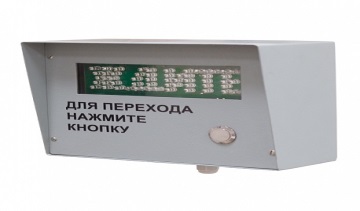 Табло вызовов с характеристиками: табло предназначено для ручного управления светофором на пешеходном переходе;- Антивандальная кнопка и светодиодный сигнализатор "ЖДИТЕ" вызова сигнала;
- Подключение к дорожному контроллеру;
- Корпус из ударопрочного коррозиестойкого материала;- Режим работы непрерывный, круглосуточный; - Напряжение питания и коммутации 220В, 50Гц;- Малое потребление электроэнергии не более 5Вт;- Расстояние от контроллера до ТВП, до 250м; - Пылевлагонепроницаемость не ниже IP55;- Габаритные размеры В175хШ200хГ120мм, вес;- Вид климатического исполнения У1 по ГОСТ 15150-69; - Диапазон рабочих температур от -40С до +60С2Контролер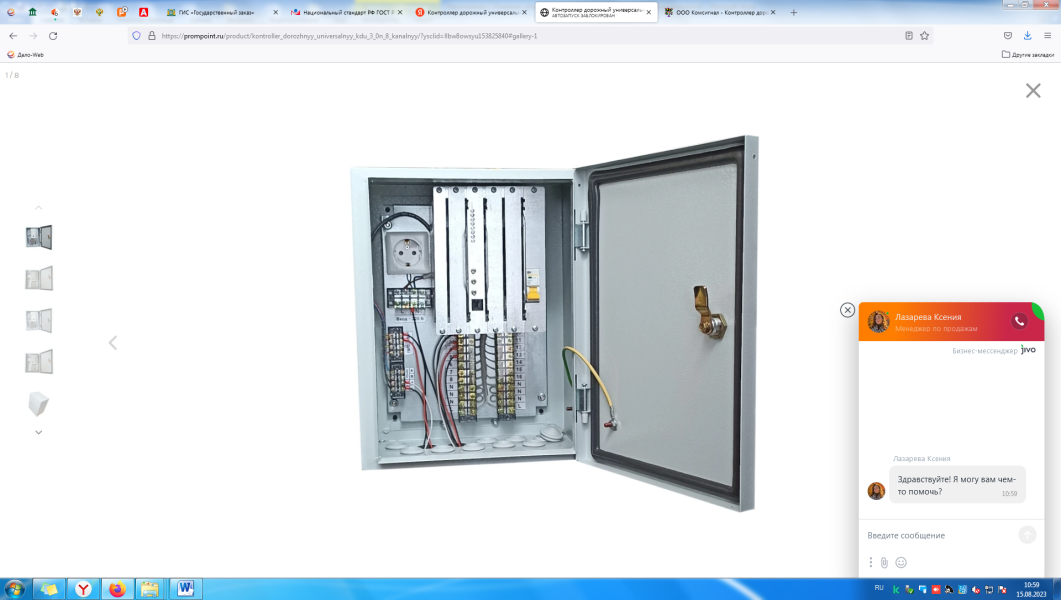 Контролер дорожный универсальный КДУ 3. ОН (Система-8) 8 каналов с характеристиками:контролер для переключения светодиодных светофоров с целью организации дорожного движения на перекрестке.Режим работы –  непрерывный, потребляемая мощность, не более 30 Вт;  степень защиты, IP54; габаритные размеры, 395х310х220 мм; максимальное количество выходных силовых цепей -  от 8 до 64; максимальное количество подключаемых каналов ТВП – 2; количество программ, хранимых в энергонезависимой памяти контроллера, шт – 13; количество дневных планов – 24;количество недельных планов – 7; количество программ – 16; количество тактов для одной программы – 320; количество направлений – 63; количество записей в журнале по кольцевой схеме – 200; число миганий в минуту – от 55 до 65; длительность включенного состояния ламп сигналов светофоров в течение одного мигания, с – 0,5; диапазон длительности любых тактов, с – от 1 до 256; дискретность изменения длительности основных и промежуточных тактов, с – 1.Температура эксплуатации: -40 °С….+50 °СВ соответствии с ГОСТ 34.401-903Пешеходное ограждение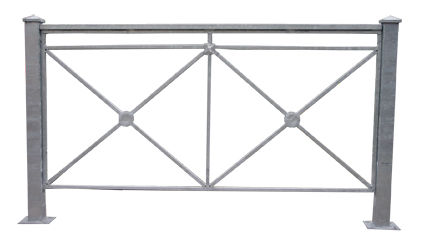 Пешеходное ограждение типа «Крест», размер: не менее 2000х1200 мм, материал металл. В соответствии с эскизомЛокальный сметный расчетна выполнение работ по устройству светофора на перекрестке улиц Ленина - 40 лет Победы в городе ЮгорскеЛокальный сметный расчетна выполнение работ по устройству светофора на перекрестке улиц Ленина - 40 лет Победы в городе ЮгорскеЛокальный сметный расчетна выполнение работ по устройству светофора на перекрестке улиц Ленина - 40 лет Победы в городе ЮгорскеЛокальный сметный расчетна выполнение работ по устройству светофора на перекрестке улиц Ленина - 40 лет Победы в городе ЮгорскеЛокальный сметный расчетна выполнение работ по устройству светофора на перекрестке улиц Ленина - 40 лет Победы в городе ЮгорскеЛокальный сметный расчетна выполнение работ по устройству светофора на перекрестке улиц Ленина - 40 лет Победы в городе ЮгорскеЛокальный сметный расчетна выполнение работ по устройству светофора на перекрестке улиц Ленина - 40 лет Победы в городе ЮгорскеЛокальный сметный расчетна выполнение работ по устройству светофора на перекрестке улиц Ленина - 40 лет Победы в городе ЮгорскеЛокальный сметный расчетна выполнение работ по устройству светофора на перекрестке улиц Ленина - 40 лет Победы в городе ЮгорскеЛокальный сметный расчетна выполнение работ по устройству светофора на перекрестке улиц Ленина - 40 лет Победы в городе Югорске№ п/пОбоснованиеНаименование работ и затратЕдиница измеренияКоличествоКоличествоКоличествоСметная стоимость, руб.Сметная стоимость, руб.Сметная стоимость, руб.Сметная стоимость, руб.Сметная стоимость, руб.№ п/пОбоснованиеНаименование работ и затратЕдиница измеренияКоличествоКоличествоКоличествоСметная стоимость, руб.Сметная стоимость, руб.Сметная стоимость, руб.Сметная стоимость, руб.Сметная стоимость, руб.№ п/пОбоснованиеНаименование работ и затратЕдиница измеренияна единицу измерениякоэффициентывсего с учетом коэффициентовна единицу измерения в базисном уровне цениндексна единицу измерения в текущем уровне ценкоэффициентывсего в текущем уровне цен123456789101112Раздел 1. Подготовительные работыРаздел 1. Подготовительные работыРаздел 1. Подготовительные работыРаздел 1. Подготовительные работыРаздел 1. Подготовительные работыРаздел 1. Подготовительные работыРаздел 1. Подготовительные работыРаздел 1. Подготовительные работыРаздел 1. Подготовительные работыРаздел 1. Подготовительные работыРаздел 1. Подготовительные работыРаздел 1. Подготовительные работы1ГЭСН27-09-015-01Демонтаж дорожных знаков (с сохранением материала)100 шт0,0210,02Объем=2 / 100Объем=2 / 100Объем=2 / 100Объем=2 / 100Объем=2 / 100Объем=2 / 100Объем=2 / 100Объем=2 / 100Объем=2 / 100Объем=2 / 1001ОТ(ЗТ)чел.-ч0,4326179,601-100-24Средний разряд работы 2,4чел.-ч21,630,4326415,16179,602ЭМ113,30ОТм(ЗТм)чел.-ч0,208102,4091.06.06-011Автогидроподъемники, высота подъема 12 ммаш.час100,2346,731,56540,90108,184-100-040ОТм(Зтм) Средний разряд машинистов 4 чел.-ч100,2492,3298,4691.14.02-001Автомобили бортовые, грузоподъемность до 5 тмаш.час0,40,008640,315,124-100-040ОТм(Зтм) Средний разряд машинистов 4 чел.-ч0,40,008492,323,94Итого прямые затраты395,30ФОТ282,00Пр/812-021.0-3НР Автомобильные дороги%148148417,36Пр/774-021.0СП Автомобильные дороги%134134377,88Всего по позиции59 527,001 190,54Итоги по разделу 1 Подготовительные работы :Итоги по разделу 1 Подготовительные работы :Итоги по разделу 1 Подготовительные работы :Итоги по разделу 1 Подготовительные работы :Итоги по разделу 1 Подготовительные работы :Итоги по разделу 1 Подготовительные работы :Итоги по разделу 1 Подготовительные работы :Итоги по разделу 1 Подготовительные работы :Итоги по разделу 1 Подготовительные работы :     Итого прямые затраты (справочно)     Итого прямые затраты (справочно)     Итого прямые затраты (справочно)     Итого прямые затраты (справочно)     Итого прямые затраты (справочно)     Итого прямые затраты (справочно)     Итого прямые затраты (справочно)     Итого прямые затраты (справочно)     Итого прямые затраты (справочно)395,30          в том числе:          в том числе:          в том числе:          в том числе:          в том числе:          в том числе:          в том числе:          в том числе:          в том числе:               Оплата труда рабочих               Оплата труда рабочих               Оплата труда рабочих               Оплата труда рабочих               Оплата труда рабочих               Оплата труда рабочих               Оплата труда рабочих               Оплата труда рабочих               Оплата труда рабочих179,60               Эксплуатация машин               Эксплуатация машин               Эксплуатация машин               Эксплуатация машин               Эксплуатация машин               Эксплуатация машин               Эксплуатация машин               Эксплуатация машин               Эксплуатация машин113,30               Оплата труда машинистов (Отм)               Оплата труда машинистов (Отм)               Оплата труда машинистов (Отм)               Оплата труда машинистов (Отм)               Оплата труда машинистов (Отм)               Оплата труда машинистов (Отм)               Оплата труда машинистов (Отм)               Оплата труда машинистов (Отм)               Оплата труда машинистов (Отм)102,40     Строительные работы     Строительные работы     Строительные работы     Строительные работы     Строительные работы     Строительные работы     Строительные работы     Строительные работы     Строительные работы1 190,54          в том числе:          в том числе:          в том числе:          в том числе:          в том числе:          в том числе:          в том числе:          в том числе:          в том числе:               оплата труда               оплата труда               оплата труда               оплата труда               оплата труда               оплата труда               оплата труда               оплата труда               оплата труда179,60               эксплуатация машин и механизмов               эксплуатация машин и механизмов               эксплуатация машин и механизмов               эксплуатация машин и механизмов               эксплуатация машин и механизмов               эксплуатация машин и механизмов               эксплуатация машин и механизмов               эксплуатация машин и механизмов               эксплуатация машин и механизмов113,30               оплата труда машинистов (Отм)               оплата труда машинистов (Отм)               оплата труда машинистов (Отм)               оплата труда машинистов (Отм)               оплата труда машинистов (Отм)               оплата труда машинистов (Отм)               оплата труда машинистов (Отм)               оплата труда машинистов (Отм)               оплата труда машинистов (Отм)102,40               накладные расходы               накладные расходы               накладные расходы               накладные расходы               накладные расходы               накладные расходы               накладные расходы               накладные расходы               накладные расходы417,36               сметная прибыль               сметная прибыль               сметная прибыль               сметная прибыль               сметная прибыль               сметная прибыль               сметная прибыль               сметная прибыль               сметная прибыль377,88     Итого ФОТ (справочно)     Итого ФОТ (справочно)     Итого ФОТ (справочно)     Итого ФОТ (справочно)     Итого ФОТ (справочно)     Итого ФОТ (справочно)     Итого ФОТ (справочно)     Итого ФОТ (справочно)     Итого ФОТ (справочно)282,00     Итого накладные расходы (справочно)     Итого накладные расходы (справочно)     Итого накладные расходы (справочно)     Итого накладные расходы (справочно)     Итого накладные расходы (справочно)     Итого накладные расходы (справочно)     Итого накладные расходы (справочно)     Итого накладные расходы (справочно)     Итого накладные расходы (справочно)417,36     Итого сметная прибыль (справочно)     Итого сметная прибыль (справочно)     Итого сметная прибыль (справочно)     Итого сметная прибыль (справочно)     Итого сметная прибыль (справочно)     Итого сметная прибыль (справочно)     Итого сметная прибыль (справочно)     Итого сметная прибыль (справочно)     Итого сметная прибыль (справочно)377,88  Итого по разделу 1 Подготовительные работы  Итого по разделу 1 Подготовительные работы  Итого по разделу 1 Подготовительные работы  Итого по разделу 1 Подготовительные работы  Итого по разделу 1 Подготовительные работы  Итого по разделу 1 Подготовительные работы  Итого по разделу 1 Подготовительные работы  Итого по разделу 1 Подготовительные работы  Итого по разделу 1 Подготовительные работы1 190,54  Справочно  Справочно  Справочно  Справочно  Справочно  Справочно  Справочно  Справочно  Справочно       затраты труда рабочих       затраты труда рабочих       затраты труда рабочих       затраты труда рабочих0,4326       затраты труда машинистов       затраты труда машинистов       затраты труда машинистов       затраты труда машинистов0,208Раздел 2. Демонтаж светофоровРаздел 2. Демонтаж светофоровРаздел 2. Демонтаж светофоровРаздел 2. Демонтаж светофоровРаздел 2. Демонтаж светофоровРаздел 2. Демонтаж светофоровРаздел 2. Демонтаж светофоровРаздел 2. Демонтаж светофоровРаздел 2. Демонтаж светофоровРаздел 2. Демонтаж светофоровРаздел 2. Демонтаж светофоровРаздел 2. Демонтаж светофоров2ГЭСНм08-03-543-04
применительноДемонтаж (с сохранением материала)// Светофор 3-х секционный: на колонке с крепёжным кронштейном, на опорахшт414Приказ от 08.08.2022 № 648/пр п.145 табл.3Демонтаж оборудования, пригодного для дальнейшего использования, со снятием с места установки, необходимой (частичной) разборкой без надобности хранения (перемещается на другое место установки и др.) ОЗП=0,6; ЭМ=0,6 к расх.; ЗПМ=0,6; МАТ=0 к расх.; ТЗ=0,6; ТЗМ=0,6Демонтаж оборудования, пригодного для дальнейшего использования, со снятием с места установки, необходимой (частичной) разборкой без надобности хранения (перемещается на другое место установки и др.) ОЗП=0,6; ЭМ=0,6 к расх.; ЗПМ=0,6; МАТ=0 к расх.; ТЗ=0,6; ТЗМ=0,6Демонтаж оборудования, пригодного для дальнейшего использования, со снятием с места установки, необходимой (частичной) разборкой без надобности хранения (перемещается на другое место установки и др.) ОЗП=0,6; ЭМ=0,6 к расх.; ЗПМ=0,6; МАТ=0 к расх.; ТЗ=0,6; ТЗМ=0,6Демонтаж оборудования, пригодного для дальнейшего использования, со снятием с места установки, необходимой (частичной) разборкой без надобности хранения (перемещается на другое место установки и др.) ОЗП=0,6; ЭМ=0,6 к расх.; ЗПМ=0,6; МАТ=0 к расх.; ТЗ=0,6; ТЗМ=0,6Демонтаж оборудования, пригодного для дальнейшего использования, со снятием с места установки, необходимой (частичной) разборкой без надобности хранения (перемещается на другое место установки и др.) ОЗП=0,6; ЭМ=0,6 к расх.; ЗПМ=0,6; МАТ=0 к расх.; ТЗ=0,6; ТЗМ=0,6Демонтаж оборудования, пригодного для дальнейшего использования, со снятием с места установки, необходимой (частичной) разборкой без надобности хранения (перемещается на другое место установки и др.) ОЗП=0,6; ЭМ=0,6 к расх.; ЗПМ=0,6; МАТ=0 к расх.; ТЗ=0,6; ТЗМ=0,6Демонтаж оборудования, пригодного для дальнейшего использования, со снятием с места установки, необходимой (частичной) разборкой без надобности хранения (перемещается на другое место установки и др.) ОЗП=0,6; ЭМ=0,6 к расх.; ЗПМ=0,6; МАТ=0 к расх.; ТЗ=0,6; ТЗМ=0,6Демонтаж оборудования, пригодного для дальнейшего использования, со снятием с места установки, необходимой (частичной) разборкой без надобности хранения (перемещается на другое место установки и др.) ОЗП=0,6; ЭМ=0,6 к расх.; ЗПМ=0,6; МАТ=0 к расх.; ТЗ=0,6; ТЗМ=0,6Демонтаж оборудования, пригодного для дальнейшего использования, со снятием с места установки, необходимой (частичной) разборкой без надобности хранения (перемещается на другое место установки и др.) ОЗП=0,6; ЭМ=0,6 к расх.; ЗПМ=0,6; МАТ=0 к расх.; ТЗ=0,6; ТЗМ=0,6Демонтаж оборудования, пригодного для дальнейшего использования, со снятием с места установки, необходимой (частичной) разборкой без надобности хранения (перемещается на другое место установки и др.) ОЗП=0,6; ЭМ=0,6 к расх.; ЗПМ=0,6; МАТ=0 к расх.; ТЗ=0,6; ТЗМ=0,61ОТ(ЗТ)чел.-ч5,9042 711,411-100-34Средний разряд работы 3,4чел.-ч2,460,65,904459,252 711,412ЭМ887,52ОТм(ЗТм)чел.-ч1,632803,4691.06.06-011Автогидроподъемники, высота подъема 12 ммаш.час0,660,61,584346,731,56540,90856,794-100-040ОТм(Зтм) Средний разряд машинистов 4 чел.-ч0,660,61,584492,32779,8391.14.02-001Автомобили бортовые, грузоподъемность до 5 тмаш.час0,020,60,048640,3130,734-100-040ОТм(Зтм) Средний разряд машинистов 4 чел.-ч0,020,60,048492,3223,634М0,0001.7.15.03-0032Болты стальные оцинкованные с шестигранной головкой и оцинкованной шестигранной гайкой, диаметр резьбы болта и гайки М8, длина болта 16-100 ммкг0,218100111,211,2133,450,0007.2.07.13-0221Хомуты стальныекг1,7870044,551,9888,210,00Итого прямые затраты4 402,392.1421/пр_2020_п.75_пп.аВспомогательные ненормируемые материальные ресурсы %220,654,23ФОТ3 514,87Пр/812-049.3-3НР Электротехнические установки на других объектах%98983 444,57Пр/774-049.3СП Электротехнические установки на других объектах%51511 792,58Всего по позиции2 423,449 693,773ГЭСНм08-03-543-07
применительноДемонтаж (с сохранением материала)// Светофор 2-х секционный: на колонке, опоре с крепежным кронштейномшт212Приказ от 08.08.2022 № 648/пр п.145 табл.3Демонтаж оборудования, пригодного для дальнейшего использования, со снятием с места установки, необходимой (частичной) разборкой без надобности хранения (перемещается на другое место установки и др.) ОЗП=0,6; ЭМ=0,6 к расх.; ЗПМ=0,6; МАТ=0 к расх.; ТЗ=0,6; ТЗМ=0,6Демонтаж оборудования, пригодного для дальнейшего использования, со снятием с места установки, необходимой (частичной) разборкой без надобности хранения (перемещается на другое место установки и др.) ОЗП=0,6; ЭМ=0,6 к расх.; ЗПМ=0,6; МАТ=0 к расх.; ТЗ=0,6; ТЗМ=0,6Демонтаж оборудования, пригодного для дальнейшего использования, со снятием с места установки, необходимой (частичной) разборкой без надобности хранения (перемещается на другое место установки и др.) ОЗП=0,6; ЭМ=0,6 к расх.; ЗПМ=0,6; МАТ=0 к расх.; ТЗ=0,6; ТЗМ=0,6Демонтаж оборудования, пригодного для дальнейшего использования, со снятием с места установки, необходимой (частичной) разборкой без надобности хранения (перемещается на другое место установки и др.) ОЗП=0,6; ЭМ=0,6 к расх.; ЗПМ=0,6; МАТ=0 к расх.; ТЗ=0,6; ТЗМ=0,6Демонтаж оборудования, пригодного для дальнейшего использования, со снятием с места установки, необходимой (частичной) разборкой без надобности хранения (перемещается на другое место установки и др.) ОЗП=0,6; ЭМ=0,6 к расх.; ЗПМ=0,6; МАТ=0 к расх.; ТЗ=0,6; ТЗМ=0,6Демонтаж оборудования, пригодного для дальнейшего использования, со снятием с места установки, необходимой (частичной) разборкой без надобности хранения (перемещается на другое место установки и др.) ОЗП=0,6; ЭМ=0,6 к расх.; ЗПМ=0,6; МАТ=0 к расх.; ТЗ=0,6; ТЗМ=0,6Демонтаж оборудования, пригодного для дальнейшего использования, со снятием с места установки, необходимой (частичной) разборкой без надобности хранения (перемещается на другое место установки и др.) ОЗП=0,6; ЭМ=0,6 к расх.; ЗПМ=0,6; МАТ=0 к расх.; ТЗ=0,6; ТЗМ=0,6Демонтаж оборудования, пригодного для дальнейшего использования, со снятием с места установки, необходимой (частичной) разборкой без надобности хранения (перемещается на другое место установки и др.) ОЗП=0,6; ЭМ=0,6 к расх.; ЗПМ=0,6; МАТ=0 к расх.; ТЗ=0,6; ТЗМ=0,6Демонтаж оборудования, пригодного для дальнейшего использования, со снятием с места установки, необходимой (частичной) разборкой без надобности хранения (перемещается на другое место установки и др.) ОЗП=0,6; ЭМ=0,6 к расх.; ЗПМ=0,6; МАТ=0 к расх.; ТЗ=0,6; ТЗМ=0,6Демонтаж оборудования, пригодного для дальнейшего использования, со снятием с места установки, необходимой (частичной) разборкой без надобности хранения (перемещается на другое место установки и др.) ОЗП=0,6; ЭМ=0,6 к расх.; ЗПМ=0,6; МАТ=0 к расх.; ТЗ=0,6; ТЗМ=0,61ОТ(ЗТ)чел.-ч2,9521 355,711-100-34Средний разряд работы 3,4чел.-ч2,460,62,952459,251 355,712ЭМ437,27ОТм(ЗТм)чел.-ч0,804395,8391.06.06-011Автогидроподъемники, высота подъема 12 ммаш.час0,650,60,78346,731,56540,90421,904-100-040ОТм(Зтм) Средний разряд машинистов 4 чел.-ч0,650,60,78492,32384,0191.14.02-001Автомобили бортовые, грузоподъемность до 5 тмаш.час0,020,60,024640,3115,374-100-040ОТм(Зтм) Средний разряд машинистов 4 чел.-ч0,020,60,024492,3211,824М0,0001.7.15.03-0032Болты стальные оцинкованные с шестигранной головкой и оцинкованной шестигранной гайкой, диаметр резьбы болта и гайки М8, длина болта 16-100 ммкг0,218100111,211,2133,450,0007.2.07.13-0221Хомуты стальныекг1,7870044,551,9888,210,00Итого прямые затраты2 188,813.1421/пр_2020_п.75_пп.аВспомогательные ненормируемые материальные ресурсы %220,627,11ФОТ1 751,54Пр/812-049.3-3НР Электротехнические установки на других объектах%98981 716,51Пр/774-049.3СП Электротехнические установки на других объектах%5151893,29Всего по позиции2 412,864 825,724ГЭСНм08-03-572-03
применительноДемонтаж (с сохранением материала)// Блок управления шкафного исполнения или распределительный пункт (шкаф), устанавливаемый: на стене, высота и ширина до 600х600 ммшт111Приказ от 08.08.2022 № 648/пр п.145 табл.3Демонтаж оборудования, пригодного для дальнейшего использования, со снятием с места установки, необходимой (частичной) разборкой без надобности хранения (перемещается на другое место установки и др.) ОЗП=0,6; ЭМ=0,6 к расх.; ЗПМ=0,6; МАТ=0 к расх.; ТЗ=0,6; ТЗМ=0,6Демонтаж оборудования, пригодного для дальнейшего использования, со снятием с места установки, необходимой (частичной) разборкой без надобности хранения (перемещается на другое место установки и др.) ОЗП=0,6; ЭМ=0,6 к расх.; ЗПМ=0,6; МАТ=0 к расх.; ТЗ=0,6; ТЗМ=0,6Демонтаж оборудования, пригодного для дальнейшего использования, со снятием с места установки, необходимой (частичной) разборкой без надобности хранения (перемещается на другое место установки и др.) ОЗП=0,6; ЭМ=0,6 к расх.; ЗПМ=0,6; МАТ=0 к расх.; ТЗ=0,6; ТЗМ=0,6Демонтаж оборудования, пригодного для дальнейшего использования, со снятием с места установки, необходимой (частичной) разборкой без надобности хранения (перемещается на другое место установки и др.) ОЗП=0,6; ЭМ=0,6 к расх.; ЗПМ=0,6; МАТ=0 к расх.; ТЗ=0,6; ТЗМ=0,6Демонтаж оборудования, пригодного для дальнейшего использования, со снятием с места установки, необходимой (частичной) разборкой без надобности хранения (перемещается на другое место установки и др.) ОЗП=0,6; ЭМ=0,6 к расх.; ЗПМ=0,6; МАТ=0 к расх.; ТЗ=0,6; ТЗМ=0,6Демонтаж оборудования, пригодного для дальнейшего использования, со снятием с места установки, необходимой (частичной) разборкой без надобности хранения (перемещается на другое место установки и др.) ОЗП=0,6; ЭМ=0,6 к расх.; ЗПМ=0,6; МАТ=0 к расх.; ТЗ=0,6; ТЗМ=0,6Демонтаж оборудования, пригодного для дальнейшего использования, со снятием с места установки, необходимой (частичной) разборкой без надобности хранения (перемещается на другое место установки и др.) ОЗП=0,6; ЭМ=0,6 к расх.; ЗПМ=0,6; МАТ=0 к расх.; ТЗ=0,6; ТЗМ=0,6Демонтаж оборудования, пригодного для дальнейшего использования, со снятием с места установки, необходимой (частичной) разборкой без надобности хранения (перемещается на другое место установки и др.) ОЗП=0,6; ЭМ=0,6 к расх.; ЗПМ=0,6; МАТ=0 к расх.; ТЗ=0,6; ТЗМ=0,6Демонтаж оборудования, пригодного для дальнейшего использования, со снятием с места установки, необходимой (частичной) разборкой без надобности хранения (перемещается на другое место установки и др.) ОЗП=0,6; ЭМ=0,6 к расх.; ЗПМ=0,6; МАТ=0 к расх.; ТЗ=0,6; ТЗМ=0,6Демонтаж оборудования, пригодного для дальнейшего использования, со снятием с места установки, необходимой (частичной) разборкой без надобности хранения (перемещается на другое место установки и др.) ОЗП=0,6; ЭМ=0,6 к расх.; ЗПМ=0,6; МАТ=0 к расх.; ТЗ=0,6; ТЗМ=0,61ОТ(ЗТ)чел.-ч1,236626,661-100-42Средний разряд работы 4,2чел.-ч2,060,61,236507,01626,662ЭМ147,90ОТм(ЗТм)чел.-ч0,10862,3091.05.05-015Краны на автомобильном ходу, грузоподъемность 16 тмаш.час0,090,60,0541 978,25106,834-100-060ОТм(Зтм) Средний разряд машинистов 6 чел.-ч0,090,60,054661,3235,7191.14.02-001Автомобили бортовые, грузоподъемность до 5 тмаш.час0,090,60,054640,3134,584-100-040ОТм(Зтм) Средний разряд машинистов 4 чел.-ч0,090,60,054492,3226,5991.17.04-233Аппараты сварочные для ручной дуговой сварки, сварочный ток до 350 Амаш.час0,660,60,39624,460,6716,396,494М0,0001.7.11.07-0227Электроды сварочные для сварки низколегированных и углеродистых сталей УОНИ 13/45, Э42А, диаметр 4-5 ммкг0,1500155,631,04161,860,0001.7.15.03-0042Болты с гайками и шайбами строительныекг0,1700174,931,2209,920,0007.2.07.04-0007Конструкции стальные индивидуального изготовления из сортового прокатат0,01500105 278,811,25131 598,510,0014.4.02.04-0142Краска масляная МА-0115, мумия, сурик железныйкг0,030079,881,45115,830,00Итого прямые затраты836,864.1421/пр_2020_п.75_пп.аВспомогательные ненормируемые материальные ресурсы %220,612,53ФОТ688,96Пр/812-049.3-3НР Электротехнические установки на других объектах%9898675,18Пр/774-049.3СП Электротехнические установки на других объектах%5151351,37Всего по позиции1 875,941 875,94Итоги по разделу 2 Демонтаж светофоров :Итоги по разделу 2 Демонтаж светофоров :Итоги по разделу 2 Демонтаж светофоров :Итоги по разделу 2 Демонтаж светофоров :Итоги по разделу 2 Демонтаж светофоров :Итоги по разделу 2 Демонтаж светофоров :Итоги по разделу 2 Демонтаж светофоров :Итоги по разделу 2 Демонтаж светофоров :Итоги по разделу 2 Демонтаж светофоров :     Итого прямые затраты (справочно)     Итого прямые затраты (справочно)     Итого прямые затраты (справочно)     Итого прямые затраты (справочно)     Итого прямые затраты (справочно)     Итого прямые затраты (справочно)     Итого прямые затраты (справочно)     Итого прямые затраты (справочно)     Итого прямые затраты (справочно)7 521,93          в том числе:          в том числе:          в том числе:          в том числе:          в том числе:          в том числе:          в том числе:          в том числе:          в том числе:               Оплата труда рабочих               Оплата труда рабочих               Оплата труда рабочих               Оплата труда рабочих               Оплата труда рабочих               Оплата труда рабочих               Оплата труда рабочих               Оплата труда рабочих               Оплата труда рабочих4 693,78               Эксплуатация машин               Эксплуатация машин               Эксплуатация машин               Эксплуатация машин               Эксплуатация машин               Эксплуатация машин               Эксплуатация машин               Эксплуатация машин               Эксплуатация машин1 472,69               Оплата труда машинистов (Отм)               Оплата труда машинистов (Отм)               Оплата труда машинистов (Отм)               Оплата труда машинистов (Отм)               Оплата труда машинистов (Отм)               Оплата труда машинистов (Отм)               Оплата труда машинистов (Отм)               Оплата труда машинистов (Отм)               Оплата труда машинистов (Отм)1 261,59               Материалы               Материалы               Материалы               Материалы               Материалы               Материалы               Материалы               Материалы               Материалы93,87     Монтажные работы     Монтажные работы     Монтажные работы     Монтажные работы     Монтажные работы     Монтажные работы     Монтажные работы     Монтажные работы     Монтажные работы16 395,43          в том числе:          в том числе:          в том числе:          в том числе:          в том числе:          в том числе:          в том числе:          в том числе:          в том числе:               оплата труда               оплата труда               оплата труда               оплата труда               оплата труда               оплата труда               оплата труда               оплата труда               оплата труда4 693,78               эксплуатация машин и механизмов               эксплуатация машин и механизмов               эксплуатация машин и механизмов               эксплуатация машин и механизмов               эксплуатация машин и механизмов               эксплуатация машин и механизмов               эксплуатация машин и механизмов               эксплуатация машин и механизмов               эксплуатация машин и механизмов1 472,69               оплата труда машинистов (Отм)               оплата труда машинистов (Отм)               оплата труда машинистов (Отм)               оплата труда машинистов (Отм)               оплата труда машинистов (Отм)               оплата труда машинистов (Отм)               оплата труда машинистов (Отм)               оплата труда машинистов (Отм)               оплата труда машинистов (Отм)1 261,59               материалы               материалы               материалы               материалы               материалы               материалы               материалы               материалы               материалы93,87               накладные расходы               накладные расходы               накладные расходы               накладные расходы               накладные расходы               накладные расходы               накладные расходы               накладные расходы               накладные расходы5 836,26               сметная прибыль               сметная прибыль               сметная прибыль               сметная прибыль               сметная прибыль               сметная прибыль               сметная прибыль               сметная прибыль               сметная прибыль3 037,24     Итого ФОТ (справочно)     Итого ФОТ (справочно)     Итого ФОТ (справочно)     Итого ФОТ (справочно)     Итого ФОТ (справочно)     Итого ФОТ (справочно)     Итого ФОТ (справочно)     Итого ФОТ (справочно)     Итого ФОТ (справочно)5 955,37     Итого накладные расходы (справочно)     Итого накладные расходы (справочно)     Итого накладные расходы (справочно)     Итого накладные расходы (справочно)     Итого накладные расходы (справочно)     Итого накладные расходы (справочно)     Итого накладные расходы (справочно)     Итого накладные расходы (справочно)     Итого накладные расходы (справочно)5 836,26     Итого сметная прибыль (справочно)     Итого сметная прибыль (справочно)     Итого сметная прибыль (справочно)     Итого сметная прибыль (справочно)     Итого сметная прибыль (справочно)     Итого сметная прибыль (справочно)     Итого сметная прибыль (справочно)     Итого сметная прибыль (справочно)     Итого сметная прибыль (справочно)3 037,24  Итого по разделу 2 Демонтаж светофоров  Итого по разделу 2 Демонтаж светофоров  Итого по разделу 2 Демонтаж светофоров  Итого по разделу 2 Демонтаж светофоров  Итого по разделу 2 Демонтаж светофоров  Итого по разделу 2 Демонтаж светофоров  Итого по разделу 2 Демонтаж светофоров  Итого по разделу 2 Демонтаж светофоров  Итого по разделу 2 Демонтаж светофоров16 395,43  Справочно  Справочно  Справочно  Справочно  Справочно  Справочно  Справочно  Справочно  Справочно       затраты труда рабочих       затраты труда рабочих       затраты труда рабочих       затраты труда рабочих10,092       затраты труда машинистов       затраты труда машинистов       затраты труда машинистов       затраты труда машинистов2,544Раздел 3. Установка светофоровРаздел 3. Установка светофоровРаздел 3. Установка светофоровРаздел 3. Установка светофоровРаздел 3. Установка светофоровРаздел 3. Установка светофоровРаздел 3. Установка светофоровРаздел 3. Установка светофоровРаздел 3. Установка светофоровРаздел 3. Установка светофоровРаздел 3. Установка светофоровРаздел 3. Установка светофоров5ГЭСНм08-03-543-04Светофор 3-х секционный: на колонке с крепёжным кронштейном, на опорах (б/у материал)шт4141ОТ(ЗТ)чел.-ч9,844 519,021-100-34Средний разряд работы 3,4чел.-ч2,469,84459,254 519,022ЭМ1 479,20ОТм(ЗТм)чел.-ч2,721 339,1191.06.06-011Автогидроподъемники, высота подъема 12 ммаш.час0,662,64346,731,56540,901 427,984-100-040ОТм(Зтм) Средний разряд машинистов 4 чел.-ч0,662,64492,321 299,7291.14.02-001Автомобили бортовые, грузоподъемность до 5 тмаш.час0,020,08640,3151,224-100-040ОТм(Зтм) Средний разряд машинистов 4 чел.-ч0,020,08492,3239,394М746,9501.7.15.03-0032Болты стальные оцинкованные с шестигранной головкой и оцинкованной шестигранной гайкой, диаметр резьбы болта и гайки М8, длина болта 16-100 ммкг0,21810,8724111,211,2133,45116,4207.2.07.13-0221Хомуты стальныекг1,7877,14844,551,9888,21630,53Итого прямые затраты8 084,285.1421/пр_2020_п.75_пп.аВспомогательные ненормируемые материальные ресурсы %2290,38ФОТ5 858,13Пр/812-049.3-3НР Электротехнические установки на других объектах%98985 740,97Пр/774-049.3СП Электротехнические установки на других объектах%51512 987,65Всего по позиции4 225,8216 903,286ГЭСНм08-03-543-07Светофор 2-х секционный: на колонке, опоре с крепежным кронштейном  (б/у материал)шт2121ОТ(ЗТ)чел.-ч4,922 259,511-100-34Средний разряд работы 3,4чел.-ч2,464,92459,252 259,512ЭМ728,78ОТм(ЗТм)чел.-ч1,34659,7191.06.06-011Автогидроподъемники, высота подъема 12 ммаш.час0,651,3346,731,56540,90703,174-100-040ОТм(Зтм) Средний разряд машинистов 4 чел.-ч0,651,3492,32640,0291.14.02-001Автомобили бортовые, грузоподъемность до 5 тмаш.час0,020,04640,3125,614-100-040ОТм(Зтм) Средний разряд машинистов 4 чел.-ч0,020,04492,3219,694М373,4701.7.15.03-0032Болты стальные оцинкованные с шестигранной головкой и оцинкованной шестигранной гайкой, диаметр резьбы болта и гайки М8, длина болта 16-100 ммкг0,21810,4362111,211,2133,4558,2107.2.07.13-0221Хомуты стальныекг1,7873,57444,551,9888,21315,26Итого прямые затраты4 021,476.1421/пр_2020_п.75_пп.аВспомогательные ненормируемые материальные ресурсы %2245,19ФОТ2 919,22Пр/812-049.3-3НР Электротехнические установки на других объектах%98982 860,84Пр/774-049.3СП Электротехнические установки на других объектах%51511 488,80Всего по позиции4 208,158 416,307ГЭСНм08-03-572-03Блок управления шкафного исполнения или распределительный пункт (шкаф), устанавливаемый: на стене, высота и ширина до 600х600 мм  (б/у материал)шт1111ОТ(ЗТ)чел.-ч2,061 044,441-100-42Средний разряд работы 4,2чел.-ч2,062,06507,011 044,442ЭМ246,49ОТм(ЗТм)чел.-ч0,18103,8391.05.05-015Краны на автомобильном ходу, грузоподъемность 16 тмаш.час0,090,091 978,25178,044-100-060ОТм(Зтм) Средний разряд машинистов 6 чел.-ч0,090,09661,3259,5291.14.02-001Автомобили бортовые, грузоподъемность до 5 тмаш.час0,090,09640,3157,634-100-040ОТм(Зтм) Средний разряд машинистов 4 чел.-ч0,090,09492,3244,3191.17.04-233Аппараты сварочные для ручной дуговой сварки, сварочный ток до 350 Амаш.час0,660,6624,460,6716,3910,824М2 037,4201.7.11.07-0227Электроды сварочные для сварки низколегированных и углеродистых сталей УОНИ 13/45, Э42А, диаметр 4-5 ммкг0,150,15155,631,04161,8624,2801.7.15.03-0042Болты с гайками и шайбами строительныекг0,170,17174,931,2209,9235,6907.2.07.04-0007Конструкции стальные индивидуального изготовления из сортового прокатат0,0150,015105 278,811,25131 598,511 973,9814.4.02.04-0142Краска масляная МА-0115, мумия, сурик железныйкг0,030,0379,881,45115,833,47Итого прямые затраты3 432,187.1421/пр_2020_п.75_пп.аВспомогательные ненормируемые материальные ресурсы %2220,89ФОТ1 148,27Пр/812-049.3-3НР Электротехнические установки на других объектах%98981 125,30Пр/774-049.3СП Электротехнические установки на других объектах%5151585,62Всего по позиции5 163,995 163,998Прайс-листКонтролер дорожный универсальный КДУ 3 ОН (Система-8) 8 каналовшт11152 083,3352 083,33(Материалы для монтажных работ)(Материалы для монтажных работ)(Материалы для монтажных работ)(Материалы для монтажных работ)(Материалы для монтажных работ)(Материалы для монтажных работ)(Материалы для монтажных работ)(Материалы для монтажных работ)(Материалы для монтажных работ)(Материалы для монтажных работ)Цена=62500,00/1,2Цена=62500,00/1,2Цена=62500,00/1,2Цена=62500,00/1,2Цена=62500,00/1,2Цена=62500,00/1,2Цена=62500,00/1,2Цена=62500,00/1,2Цена=62500,00/1,2Цена=62500,00/1,2Всего по позиции52 083,339Прайс-листТабло вызовов пешеходное ТВП-1шт21223 483,3346 966,66(Материалы для монтажных работ)(Материалы для монтажных работ)(Материалы для монтажных работ)(Материалы для монтажных работ)(Материалы для монтажных работ)(Материалы для монтажных работ)(Материалы для монтажных работ)(Материалы для монтажных работ)(Материалы для монтажных работ)(Материалы для монтажных работ)Цена=28180,00/1,2Цена=28180,00/1,2Цена=28180,00/1,2Цена=28180,00/1,2Цена=28180,00/1,2Цена=28180,00/1,2Цена=28180,00/1,2Цена=28180,00/1,2Цена=28180,00/1,2Цена=28180,00/1,2Всего по позиции46 966,66Итоги по разделу 3 Установка светофоров :Итоги по разделу 3 Установка светофоров :Итоги по разделу 3 Установка светофоров :Итоги по разделу 3 Установка светофоров :Итоги по разделу 3 Установка светофоров :Итоги по разделу 3 Установка светофоров :Итоги по разделу 3 Установка светофоров :Итоги по разделу 3 Установка светофоров :Итоги по разделу 3 Установка светофоров :     Итого прямые затраты (справочно)     Итого прямые затраты (справочно)     Итого прямые затраты (справочно)     Итого прямые затраты (справочно)     Итого прямые затраты (справочно)     Итого прямые затраты (справочно)     Итого прямые затраты (справочно)     Итого прямые затраты (справочно)     Итого прямые затраты (справочно)114 744,38          в том числе:          в том числе:          в том числе:          в том числе:          в том числе:          в том числе:          в том числе:          в том числе:          в том числе:               Оплата труда рабочих               Оплата труда рабочих               Оплата труда рабочих               Оплата труда рабочих               Оплата труда рабочих               Оплата труда рабочих               Оплата труда рабочих               Оплата труда рабочих               Оплата труда рабочих7 822,97               Эксплуатация машин               Эксплуатация машин               Эксплуатация машин               Эксплуатация машин               Эксплуатация машин               Эксплуатация машин               Эксплуатация машин               Эксплуатация машин               Эксплуатация машин2 454,47               Оплата труда машинистов (Отм)               Оплата труда машинистов (Отм)               Оплата труда машинистов (Отм)               Оплата труда машинистов (Отм)               Оплата труда машинистов (Отм)               Оплата труда машинистов (Отм)               Оплата труда машинистов (Отм)               Оплата труда машинистов (Отм)               Оплата труда машинистов (Отм)2 102,65               Материалы               Материалы               Материалы               Материалы               Материалы               Материалы               Материалы               Материалы               Материалы102 364,29     Монтажные работы     Монтажные работы     Монтажные работы     Монтажные работы     Монтажные работы     Монтажные работы     Монтажные работы     Монтажные работы     Монтажные работы129 533,56          в том числе:          в том числе:          в том числе:          в том числе:          в том числе:          в том числе:          в том числе:          в том числе:          в том числе:               оплата труда               оплата труда               оплата труда               оплата труда               оплата труда               оплата труда               оплата труда               оплата труда               оплата труда7 822,97               эксплуатация машин и механизмов               эксплуатация машин и механизмов               эксплуатация машин и механизмов               эксплуатация машин и механизмов               эксплуатация машин и механизмов               эксплуатация машин и механизмов               эксплуатация машин и механизмов               эксплуатация машин и механизмов               эксплуатация машин и механизмов2 454,47               оплата труда машинистов (Отм)               оплата труда машинистов (Отм)               оплата труда машинистов (Отм)               оплата труда машинистов (Отм)               оплата труда машинистов (Отм)               оплата труда машинистов (Отм)               оплата труда машинистов (Отм)               оплата труда машинистов (Отм)               оплата труда машинистов (Отм)2 102,65               материалы               материалы               материалы               материалы               материалы               материалы               материалы               материалы               материалы102 364,29               накладные расходы               накладные расходы               накладные расходы               накладные расходы               накладные расходы               накладные расходы               накладные расходы               накладные расходы               накладные расходы9 727,11               сметная прибыль               сметная прибыль               сметная прибыль               сметная прибыль               сметная прибыль               сметная прибыль               сметная прибыль               сметная прибыль               сметная прибыль5 062,07     Итого ФОТ (справочно)     Итого ФОТ (справочно)     Итого ФОТ (справочно)     Итого ФОТ (справочно)     Итого ФОТ (справочно)     Итого ФОТ (справочно)     Итого ФОТ (справочно)     Итого ФОТ (справочно)     Итого ФОТ (справочно)9 925,62     Итого накладные расходы (справочно)     Итого накладные расходы (справочно)     Итого накладные расходы (справочно)     Итого накладные расходы (справочно)     Итого накладные расходы (справочно)     Итого накладные расходы (справочно)     Итого накладные расходы (справочно)     Итого накладные расходы (справочно)     Итого накладные расходы (справочно)9 727,11     Итого сметная прибыль (справочно)     Итого сметная прибыль (справочно)     Итого сметная прибыль (справочно)     Итого сметная прибыль (справочно)     Итого сметная прибыль (справочно)     Итого сметная прибыль (справочно)     Итого сметная прибыль (справочно)     Итого сметная прибыль (справочно)     Итого сметная прибыль (справочно)5 062,07  Итого по разделу 3 Установка светофоров  Итого по разделу 3 Установка светофоров  Итого по разделу 3 Установка светофоров  Итого по разделу 3 Установка светофоров  Итого по разделу 3 Установка светофоров  Итого по разделу 3 Установка светофоров  Итого по разделу 3 Установка светофоров  Итого по разделу 3 Установка светофоров  Итого по разделу 3 Установка светофоров129 533,56  Справочно  Справочно  Справочно  Справочно  Справочно  Справочно  Справочно  Справочно  Справочно       затраты труда рабочих       затраты труда рабочих       затраты труда рабочих       затраты труда рабочих16,82       затраты труда машинистов       затраты труда машинистов       затраты труда машинистов       затраты труда машинистов4,24Раздел 4. Прокладка контрольного кабеляРаздел 4. Прокладка контрольного кабеляРаздел 4. Прокладка контрольного кабеляРаздел 4. Прокладка контрольного кабеляРаздел 4. Прокладка контрольного кабеляРаздел 4. Прокладка контрольного кабеляРаздел 4. Прокладка контрольного кабеляРаздел 4. Прокладка контрольного кабеляРаздел 4. Прокладка контрольного кабеляРаздел 4. Прокладка контрольного кабеляРаздел 4. Прокладка контрольного кабеляРаздел 4. Прокладка контрольного кабеля10ГЭСНм08-02-149-01Кабель до 35 кВ, подвешиваемый на тросе, масса 1 м кабеля: до 1 кг (кабель м/у опорами)100 м0,1710,17Объем=17 / 100Объем=17 / 100Объем=17 / 100Объем=17 / 100Объем=17 / 100Объем=17 / 100Объем=17 / 100Объем=17 / 100Объем=17 / 100Объем=17 / 1001ОТ(ЗТ)чел.-ч2,32561 119,291-100-38Средний разряд работы 3,8чел.-ч13,682,3256481,291 119,292ЭМ4 249,88ОТм(ЗТм)чел.-ч1,87681 235,4291.05.05-015Краны на автомобильном ходу, грузоподъемность 16 тмаш.час0,20,0341 978,2567,264-100-060ОТм(Зтм) Средний разряд машинистов 6 чел.-ч0,20,034661,3222,4891.06.01-003Домкраты гидравлические, грузоподъемность 63-100 тмаш.час2,20,3741,751,823,191,1991.06.03-061Лебедки электрические тяговым усилием до 12,26 кН (1,25 т)маш.час2,20,3748,841,5513,705,1291.06.09-001Подъемники телескопические самоходные, рабочая высота 26 м, грузоподъемность 250 кгмаш.час10,641,80881 472,341,562 296,854 154,544-100-060ОТм(Зтм) Средний разряд машинистов 6 чел.-ч10,641,8088661,321 196,2091.14.02-001Автомобили бортовые, грузоподъемность до 5 тмаш.час0,20,034640,3121,774-100-040ОТм(Зтм) Средний разряд машинистов 4 чел.-ч0,20,034492,3216,744М1 391,4601.7.06.07-0002Ленты монтажные из пластмассы для бандажирования проводов, скрепляются пластмассовыми кнопками, ширина 10 мм10 м0,0480,0081637,711,6160,710,5012.1.02.06-0012Рубероид кровельный РКК-350м20,210,035747,571,571,362,5520.1.02.14-0001Серьга КС-095шт81,36159,131,08171,86233,7320.1.02.20-0001Анкеры тросовые100 шт0,080,01366 119,401,086 608,9589,8820.5.04.04-0001Зажим натяжной болтовый НБ-2-6шт81,36782,941 064,80Итого прямые затраты7 996,0510.1421/пр_2020_п.75_пп.аВспомогательные ненормируемые материальные ресурсы %2222,39ФОТ2 354,71Пр/812-049.3-3НР Электротехнические установки на других объектах%98982 307,62Пр/774-049.3СП Электротехнические установки на других объектах%51511 200,90Всего по позиции67 805,6511 526,9611ФСБЦ-20.1.02.19-0014Трос грозозащитный одинарной свивки конструкции 7х7 из нержавеющей проволоки, диаметр 4 мм10 м1,711,7392,891,01396,82674,59(Материалы для монтажных работ)(Материалы для монтажных работ)(Материалы для монтажных работ)(Материалы для монтажных работ)(Материалы для монтажных работ)(Материалы для монтажных работ)(Материалы для монтажных работ)(Материалы для монтажных работ)(Материалы для монтажных работ)(Материалы для монтажных работ)Объем=17 / 10Объем=17 / 10Объем=17 / 10Объем=17 / 10Объем=17 / 10Объем=17 / 10Объем=17 / 10Объем=17 / 10Объем=17 / 10Объем=17 / 10Всего по позиции674,5912ФСБЦ-21.1.08.03-0369Кабель контрольный КВВГ 14х1,51000 м0,01710,017195 275,891,13220 661,763 751,25(Материалы для монтажных работ)(Материалы для монтажных работ)(Материалы для монтажных работ)(Материалы для монтажных работ)(Материалы для монтажных работ)(Материалы для монтажных работ)(Материалы для монтажных работ)(Материалы для монтажных работ)(Материалы для монтажных работ)(Материалы для монтажных работ)Объем=17 / 1000Объем=17 / 1000Объем=17 / 1000Объем=17 / 1000Объем=17 / 1000Объем=17 / 1000Объем=17 / 1000Объем=17 / 1000Объем=17 / 1000Объем=17 / 1000Всего по позиции3 751,2513ГЭСНм08-02-412-10Затягивание провода в проложенные трубы и металлические рукава каждого последующего одножильного или многожильного в общей оплетке, суммарное сечение: до 35 мм2 (внутри консолей с дорожными знаками)100 м0,2710,27Объем=27 / 100Объем=27 / 100Объем=27 / 100Объем=27 / 100Объем=27 / 100Объем=27 / 100Объем=27 / 100Объем=27 / 100Объем=27 / 100Объем=27 / 1001ОТ(ЗТ)чел.-ч1,2123583,471-100-38Средний разряд работы 3,8чел.-ч4,491,2123481,29583,472ЭМ42,42ОТм(ЗТм)чел.-ч0,032418,6991.05.05-015Краны на автомобильном ходу, грузоподъемность 16 тмаш.час0,060,01621 978,2532,054-100-060ОТм(Зтм) Средний разряд машинистов 6 чел.-ч0,060,0162661,3210,7191.14.02-001Автомобили бортовые, грузоподъемность до 5 тмаш.час0,060,0162640,3110,374-100-040ОТм(Зтм) Средний разряд машинистов 4 чел.-ч0,060,0162492,327,984М98,6501.7.06.05-0041Ленты изоляционные хлопчатобумажные прорезиненные для электромонтажных и ремонтных работ, цвет черный, ширина 20 мм, толщина 0,35 ммм26,677,20095,871,478,6362,1401.7.07.20-0002Тальк молотый, сорт Iт0,001160,000313243 821,531,4764 417,6520,1814.4.02.04-0142Краска масляная МА-0115, мумия, сурик железныйкг0,020,005479,881,45115,830,6320.2.02.01-0014Втулки полипропиленовые, диаметр 42 мм1000 шт0,01220,0032943 287,801,454 767,3115,70Итого прямые затраты743,2313.1421/пр_2020_п.75_пп.аВспомогательные ненормируемые материальные ресурсы %2211,67ФОТ602,16Пр/812-049.3-3НР Электротехнические установки на других объектах%9898590,12Пр/774-049.3СП Электротехнические установки на других объектах%5151307,10Всего по позиции6 118,961 652,1214ФСБЦ-21.1.08.03-0369Кабель контрольный КВВГ 14х1,51000 м0,01510,015195 275,891,13220 661,763 309,93(Материалы для монтажных работ)(Материалы для монтажных работ)(Материалы для монтажных работ)(Материалы для монтажных работ)(Материалы для монтажных работ)(Материалы для монтажных работ)(Материалы для монтажных работ)(Материалы для монтажных работ)(Материалы для монтажных работ)(Материалы для монтажных работ)Объем=15 / 1000Объем=15 / 1000Объем=15 / 1000Объем=15 / 1000Объем=15 / 1000Объем=15 / 1000Объем=15 / 1000Объем=15 / 1000Объем=15 / 1000Объем=15 / 1000Всего по позиции3 309,9315ФСБЦ-21.1.08.03-0347Кабель контрольный КВВГ 4х1,51000 м0,00410,00458 222,021,1365 790,88263,16(Материалы для монтажных работ)(Материалы для монтажных работ)(Материалы для монтажных работ)(Материалы для монтажных работ)(Материалы для монтажных работ)(Материалы для монтажных работ)(Материалы для монтажных работ)(Материалы для монтажных работ)(Материалы для монтажных работ)(Материалы для монтажных работ)Объем=4 / 1000Объем=4 / 1000Объем=4 / 1000Объем=4 / 1000Объем=4 / 1000Объем=4 / 1000Объем=4 / 1000Объем=4 / 1000Объем=4 / 1000Объем=4 / 1000Всего по позиции263,1616Прайс-листКабель контрольный КВВГ 3х1,5м81865,48523,84(Материалы для монтажных работ)(Материалы для монтажных работ)(Материалы для монтажных работ)(Материалы для монтажных работ)(Материалы для монтажных работ)(Материалы для монтажных работ)(Материалы для монтажных работ)(Материалы для монтажных работ)(Материалы для монтажных работ)(Материалы для монтажных работ)Цена=78,57/1,2Цена=78,57/1,2Цена=78,57/1,2Цена=78,57/1,2Цена=78,57/1,2Цена=78,57/1,2Цена=78,57/1,2Цена=78,57/1,2Цена=78,57/1,2Цена=78,57/1,2Всего по позиции523,8417ГЭСНм08-02-144-01Присоединение к зажимам жил проводов или кабелей сечением: до 2,5 мм2100 шт0,4810,48Объем=48 / 100Объем=48 / 100Объем=48 / 100Объем=48 / 100Объем=48 / 100Объем=48 / 100Объем=48 / 100Объем=48 / 100Объем=48 / 100Объем=48 / 1001ОТ(ЗТ)чел.-ч4,6082 217,781-100-38Средний разряд работы 3,8чел.-ч9,64,608481,292 217,78Итого прямые затраты2 217,7817.1421/пр_2020_п.75_пп.аВспомогательные ненормируемые материальные ресурсы %2244,36ФОТ2 217,78Пр/812-049.3-3НР Электротехнические установки на других объектах%98982 173,42Пр/774-049.3СП Электротехнические установки на других объектах%51511 131,07Всего по позиции11 597,155 566,63Итоги по разделу 4 Прокладка контрольного кабеля :Итоги по разделу 4 Прокладка контрольного кабеля :Итоги по разделу 4 Прокладка контрольного кабеля :Итоги по разделу 4 Прокладка контрольного кабеля :Итоги по разделу 4 Прокладка контрольного кабеля :Итоги по разделу 4 Прокладка контрольного кабеля :Итоги по разделу 4 Прокладка контрольного кабеля :Итоги по разделу 4 Прокладка контрольного кабеля :Итоги по разделу 4 Прокладка контрольного кабеля :     Итого прямые затраты (справочно)     Итого прямые затраты (справочно)     Итого прямые затраты (справочно)     Итого прямые затраты (справочно)     Итого прямые затраты (справочно)     Итого прямые затраты (справочно)     Итого прямые затраты (справочно)     Итого прямые затраты (справочно)     Итого прямые затраты (справочно)19 558,25          в том числе:          в том числе:          в том числе:          в том числе:          в том числе:          в том числе:          в том числе:          в том числе:          в том числе:               Оплата труда рабочих               Оплата труда рабочих               Оплата труда рабочих               Оплата труда рабочих               Оплата труда рабочих               Оплата труда рабочих               Оплата труда рабочих               Оплата труда рабочих               Оплата труда рабочих3 920,54               Эксплуатация машин               Эксплуатация машин               Эксплуатация машин               Эксплуатация машин               Эксплуатация машин               Эксплуатация машин               Эксплуатация машин               Эксплуатация машин               Эксплуатация машин4 292,30               Оплата труда машинистов (Отм)               Оплата труда машинистов (Отм)               Оплата труда машинистов (Отм)               Оплата труда машинистов (Отм)               Оплата труда машинистов (Отм)               Оплата труда машинистов (Отм)               Оплата труда машинистов (Отм)               Оплата труда машинистов (Отм)               Оплата труда машинистов (Отм)1 254,11               Материалы               Материалы               Материалы               Материалы               Материалы               Материалы               Материалы               Материалы               Материалы10 091,30     Монтажные работы     Монтажные работы     Монтажные работы     Монтажные работы     Монтажные работы     Монтажные работы     Монтажные работы     Монтажные работы     Монтажные работы27 268,48          в том числе:          в том числе:          в том числе:          в том числе:          в том числе:          в том числе:          в том числе:          в том числе:          в том числе:               оплата труда               оплата труда               оплата труда               оплата труда               оплата труда               оплата труда               оплата труда               оплата труда               оплата труда3 920,54               эксплуатация машин и механизмов               эксплуатация машин и механизмов               эксплуатация машин и механизмов               эксплуатация машин и механизмов               эксплуатация машин и механизмов               эксплуатация машин и механизмов               эксплуатация машин и механизмов               эксплуатация машин и механизмов               эксплуатация машин и механизмов4 292,30               оплата труда машинистов (Отм)               оплата труда машинистов (Отм)               оплата труда машинистов (Отм)               оплата труда машинистов (Отм)               оплата труда машинистов (Отм)               оплата труда машинистов (Отм)               оплата труда машинистов (Отм)               оплата труда машинистов (Отм)               оплата труда машинистов (Отм)1 254,11               материалы               материалы               материалы               материалы               материалы               материалы               материалы               материалы               материалы10 091,30               накладные расходы               накладные расходы               накладные расходы               накладные расходы               накладные расходы               накладные расходы               накладные расходы               накладные расходы               накладные расходы5 071,16               сметная прибыль               сметная прибыль               сметная прибыль               сметная прибыль               сметная прибыль               сметная прибыль               сметная прибыль               сметная прибыль               сметная прибыль2 639,07     Итого ФОТ (справочно)     Итого ФОТ (справочно)     Итого ФОТ (справочно)     Итого ФОТ (справочно)     Итого ФОТ (справочно)     Итого ФОТ (справочно)     Итого ФОТ (справочно)     Итого ФОТ (справочно)     Итого ФОТ (справочно)5 174,65     Итого накладные расходы (справочно)     Итого накладные расходы (справочно)     Итого накладные расходы (справочно)     Итого накладные расходы (справочно)     Итого накладные расходы (справочно)     Итого накладные расходы (справочно)     Итого накладные расходы (справочно)     Итого накладные расходы (справочно)     Итого накладные расходы (справочно)5 071,16     Итого сметная прибыль (справочно)     Итого сметная прибыль (справочно)     Итого сметная прибыль (справочно)     Итого сметная прибыль (справочно)     Итого сметная прибыль (справочно)     Итого сметная прибыль (справочно)     Итого сметная прибыль (справочно)     Итого сметная прибыль (справочно)     Итого сметная прибыль (справочно)2 639,07  Итого по разделу 4 Прокладка контрольного кабеля  Итого по разделу 4 Прокладка контрольного кабеля  Итого по разделу 4 Прокладка контрольного кабеля  Итого по разделу 4 Прокладка контрольного кабеля  Итого по разделу 4 Прокладка контрольного кабеля  Итого по разделу 4 Прокладка контрольного кабеля  Итого по разделу 4 Прокладка контрольного кабеля  Итого по разделу 4 Прокладка контрольного кабеля  Итого по разделу 4 Прокладка контрольного кабеля27 268,48  Справочно  Справочно  Справочно  Справочно  Справочно  Справочно  Справочно  Справочно  Справочно       затраты труда рабочих       затраты труда рабочих       затраты труда рабочих       затраты труда рабочих8,1459       затраты труда машинистов       затраты труда машинистов       затраты труда машинистов       затраты труда машинистов1,9092Раздел 5. Прокладка силового кабеляРаздел 5. Прокладка силового кабеляРаздел 5. Прокладка силового кабеляРаздел 5. Прокладка силового кабеляРаздел 5. Прокладка силового кабеляРаздел 5. Прокладка силового кабеляРаздел 5. Прокладка силового кабеляРаздел 5. Прокладка силового кабеляРаздел 5. Прокладка силового кабеляРаздел 5. Прокладка силового кабеляРаздел 5. Прокладка силового кабеляРаздел 5. Прокладка силового кабеля18ГЭСН33-04-017-01Подвеска провода СИП-2 напряжением от 0,4 кВ до 1 кВ на опорах, при 32 опорах на км линии: с использованием автогидроподъемника1000 м0,08810,088Объем=88 / 1000Объем=88 / 1000Объем=88 / 1000Объем=88 / 1000Объем=88 / 1000Объем=88 / 1000Объем=88 / 1000Объем=88 / 1000Объем=88 / 1000Объем=88 / 10001ОТ(ЗТ)чел.-ч8,370564 035,092-100-02Рабочий 2 разрядачел.-ч0,990,08712400,4734,892-100-03Рабочий 3 разрядачел.-ч47,294,16152437,211 819,462-100-04Рабочий 4 разрядачел.-ч23,422,06096492,321 014,652-100-05Рабочий 5 разрядачел.-ч23,422,06096565,801 166,092ЭМ1 260,32ОТм(ЗТм)чел.-ч2,190321 089,4991.05.05-015Краны на автомобильном ходу, грузоподъемность 16 тмаш.час0,750,0661 978,25130,564-100-060ОТм(Зтм) Средний разряд машинистов 6 чел.-ч0,750,066661,3243,6591.06.03-055Лебедки электрические тяговым усилием 19,62 кН (2 т)маш.час0,810,0712816,951,2191.06.06-011Автогидроподъемники, высота подъема 12 ммаш.час22,742,00112346,731,56540,901 082,414-100-040ОТм(Зтм) Средний разряд машинистов 4 чел.-ч22,742,00112492,32985,1991.14.02-001Автомобили бортовые, грузоподъемность до 5 тмаш.час0,590,05192640,3133,244-100-040ОТм(Зтм) Средний разряд машинистов 4 чел.-ч0,590,05192492,3225,5691.17.04-544Генераторы бензиновые портативные, мощность до 6 кВтмаш.час0,810,07128180,9712,904-100-040ОТм(Зтм) Средний разряд машинистов 4 чел.-ч0,810,07128492,3235,09П,Н20.1.01.01Комплект линейной арматуры для крепления СИП-2 на опоре ВЛИшт00П,Н20.1.01.11Комплект линейной арматуры для устройства заземлений на опорах ВЛИшт00П,Н21.2.01.01Провода самонесущие изолированные для ВЛИ1000 м00Итого прямые затраты6 384,90ФОТ5 124,58Пр/812-027.0-3НР Линии электропередачи%1041045 329,56Пр/774-027.0СП Линии электропередачи%60603 074,75Всего по позиции168 059,2014 789,2119ФСБЦ-21.2.01.01-0062Провод самонесущий изолированный СИП-4 2х16-0,6/11000 м0,0932810,0932831 139,611,3341 415,683 863,25(Материалы для строительных работ)(Материалы для строительных работ)(Материалы для строительных работ)(Материалы для строительных работ)(Материалы для строительных работ)(Материалы для строительных работ)(Материалы для строительных работ)(Материалы для строительных работ)(Материалы для строительных работ)(Материалы для строительных работ)Объем=(88*1,06) / 1000Объем=(88*1,06) / 1000Объем=(88*1,06) / 1000Объем=(88*1,06) / 1000Объем=(88*1,06) / 1000Объем=(88*1,06) / 1000Объем=(88*1,06) / 1000Объем=(88*1,06) / 1000Объем=(88*1,06) / 1000Объем=(88*1,06) / 1000Всего по позиции3 863,2520ФСБЦ-25.2.02.04-0003Комплект промежуточной подвески для подвешивания самонесущих кабелей сечением 16-95 мм2, предельная нагрузка 12-20 кН в составе кронштейн из высокопрочного коррозионностойкого алюминиевого сплава и пластикового подвесакомпл313576,551,25720,692 162,07(Материалы для строительных работ)(Материалы для строительных работ)(Материалы для строительных работ)(Материалы для строительных работ)(Материалы для строительных работ)(Материалы для строительных работ)(Материалы для строительных работ)(Материалы для строительных работ)(Материалы для строительных работ)(Материалы для строительных работ)Всего по позиции2 162,0721ФСБЦ-25.2.02.04-0003
применительноКомплект анкерной подвески// Комплект промежуточной подвески для подвешивания самонесущих кабелей сечением 16-95 мм2, предельная нагрузка 12-20 кН в составе кронштейн из высокопрочного коррозионностойкого алюминиевого сплава и пластикового подвесакомпл212576,551,25720,691 441,38(Материалы для строительных работ)(Материалы для строительных работ)(Материалы для строительных работ)(Материалы для строительных работ)(Материалы для строительных работ)(Материалы для строительных работ)(Материалы для строительных работ)(Материалы для строительных работ)(Материалы для строительных работ)(Материалы для строительных работ)Всего по позиции1 441,3822ФСБЦ-25.2.02.11-0051Скрепы для фиксации на промежуточных опорах, размер 20 мм100 шт0,0510,051 367,141,472 009,70100,49(Материалы для строительных работ)(Материалы для строительных работ)(Материалы для строительных работ)(Материалы для строительных работ)(Материалы для строительных работ)(Материалы для строительных работ)(Материалы для строительных работ)(Материалы для строительных работ)(Материалы для строительных работ)(Материалы для строительных работ)Объем=5 / 100Объем=5 / 100Объем=5 / 100Объем=5 / 100Объем=5 / 100Объем=5 / 100Объем=5 / 100Объем=5 / 100Объем=5 / 100Объем=5 / 100Всего по позиции100,4923ФСБЦ-25.2.02.11-0021Монтажная лента  F 207//  Лента крепления из нержавеющей стали в пластмассовой коробке с кабельной бухтой, ширина 20 мм, толщина 0,7 мм, длина 50 мшт0,0310,034 136,761,988 190,78245,72(Материалы для строительных работ)(Материалы для строительных работ)(Материалы для строительных работ)(Материалы для строительных работ)(Материалы для строительных работ)(Материалы для строительных работ)(Материалы для строительных работ)(Материалы для строительных работ)(Материалы для строительных работ)(Материалы для строительных работ)Объем=1,5/50Объем=1,5/50Объем=1,5/50Объем=1,5/50Объем=1,5/50Объем=1,5/50Объем=1,5/50Объем=1,5/50Объем=1,5/50Объем=1,5/50Всего по позиции245,7224ГЭСНм08-02-144-03Присоединение к зажимам жил проводов или кабелей сечением: до 16 мм2100 шт0,0410,04Объем=4 / 100Объем=4 / 100Объем=4 / 100Объем=4 / 100Объем=4 / 100Объем=4 / 100Объем=4 / 100Объем=4 / 100Объем=4 / 100Объем=4 / 1001ОТ(ЗТ)чел.-ч0,4864234,101-100-38Средний разряд работы 3,8чел.-ч12,160,4864481,29234,10Итого прямые затраты234,1024.1421/пр_2020_п.75_пп.аВспомогательные ненормируемые материальные ресурсы %224,68ФОТ234,10Пр/812-049.3-3НР Электротехнические установки на других объектах%9898229,42Пр/774-049.3СП Электротехнические установки на других объектах%5151119,39Всего по позиции14 689,75587,59Итоги по разделу 5 Прокладка силового кабеля :Итоги по разделу 5 Прокладка силового кабеля :Итоги по разделу 5 Прокладка силового кабеля :Итоги по разделу 5 Прокладка силового кабеля :Итоги по разделу 5 Прокладка силового кабеля :Итоги по разделу 5 Прокладка силового кабеля :Итоги по разделу 5 Прокладка силового кабеля :Итоги по разделу 5 Прокладка силового кабеля :Итоги по разделу 5 Прокладка силового кабеля :     Итого прямые затраты (справочно)     Итого прямые затраты (справочно)     Итого прямые затраты (справочно)     Итого прямые затраты (справочно)     Итого прямые затраты (справочно)     Итого прямые затраты (справочно)     Итого прямые затраты (справочно)     Итого прямые затраты (справочно)     Итого прямые затраты (справочно)14 436,59          в том числе:          в том числе:          в том числе:          в том числе:          в том числе:          в том числе:          в том числе:          в том числе:          в том числе:               Оплата труда рабочих               Оплата труда рабочих               Оплата труда рабочих               Оплата труда рабочих               Оплата труда рабочих               Оплата труда рабочих               Оплата труда рабочих               Оплата труда рабочих               Оплата труда рабочих4 269,19               Эксплуатация машин               Эксплуатация машин               Эксплуатация машин               Эксплуатация машин               Эксплуатация машин               Эксплуатация машин               Эксплуатация машин               Эксплуатация машин               Эксплуатация машин1 260,32               Оплата труда машинистов (Отм)               Оплата труда машинистов (Отм)               Оплата труда машинистов (Отм)               Оплата труда машинистов (Отм)               Оплата труда машинистов (Отм)               Оплата труда машинистов (Отм)               Оплата труда машинистов (Отм)               Оплата труда машинистов (Отм)               Оплата труда машинистов (Отм)1 089,49               Материалы               Материалы               Материалы               Материалы               Материалы               Материалы               Материалы               Материалы               Материалы7 817,59     Строительные работы     Строительные работы     Строительные работы     Строительные работы     Строительные работы     Строительные работы     Строительные работы     Строительные работы     Строительные работы22 602,12          в том числе:          в том числе:          в том числе:          в том числе:          в том числе:          в том числе:          в том числе:          в том числе:          в том числе:               оплата труда               оплата труда               оплата труда               оплата труда               оплата труда               оплата труда               оплата труда               оплата труда               оплата труда4 035,09               эксплуатация машин и механизмов               эксплуатация машин и механизмов               эксплуатация машин и механизмов               эксплуатация машин и механизмов               эксплуатация машин и механизмов               эксплуатация машин и механизмов               эксплуатация машин и механизмов               эксплуатация машин и механизмов               эксплуатация машин и механизмов1 260,32               оплата труда машинистов (Отм)               оплата труда машинистов (Отм)               оплата труда машинистов (Отм)               оплата труда машинистов (Отм)               оплата труда машинистов (Отм)               оплата труда машинистов (Отм)               оплата труда машинистов (Отм)               оплата труда машинистов (Отм)               оплата труда машинистов (Отм)1 089,49               материалы               материалы               материалы               материалы               материалы               материалы               материалы               материалы               материалы7 812,91               накладные расходы               накладные расходы               накладные расходы               накладные расходы               накладные расходы               накладные расходы               накладные расходы               накладные расходы               накладные расходы5 329,56               сметная прибыль               сметная прибыль               сметная прибыль               сметная прибыль               сметная прибыль               сметная прибыль               сметная прибыль               сметная прибыль               сметная прибыль3 074,75     Монтажные работы     Монтажные работы     Монтажные работы     Монтажные работы     Монтажные работы     Монтажные работы     Монтажные работы     Монтажные работы     Монтажные работы587,59          в том числе:          в том числе:          в том числе:          в том числе:          в том числе:          в том числе:          в том числе:          в том числе:          в том числе:               оплата труда               оплата труда               оплата труда               оплата труда               оплата труда               оплата труда               оплата труда               оплата труда               оплата труда234,10               материалы               материалы               материалы               материалы               материалы               материалы               материалы               материалы               материалы4,68               накладные расходы               накладные расходы               накладные расходы               накладные расходы               накладные расходы               накладные расходы               накладные расходы               накладные расходы               накладные расходы229,42               сметная прибыль               сметная прибыль               сметная прибыль               сметная прибыль               сметная прибыль               сметная прибыль               сметная прибыль               сметная прибыль               сметная прибыль119,39     Итого ФОТ (справочно)     Итого ФОТ (справочно)     Итого ФОТ (справочно)     Итого ФОТ (справочно)     Итого ФОТ (справочно)     Итого ФОТ (справочно)     Итого ФОТ (справочно)     Итого ФОТ (справочно)     Итого ФОТ (справочно)5 358,68     Итого накладные расходы (справочно)     Итого накладные расходы (справочно)     Итого накладные расходы (справочно)     Итого накладные расходы (справочно)     Итого накладные расходы (справочно)     Итого накладные расходы (справочно)     Итого накладные расходы (справочно)     Итого накладные расходы (справочно)     Итого накладные расходы (справочно)5 558,98     Итого сметная прибыль (справочно)     Итого сметная прибыль (справочно)     Итого сметная прибыль (справочно)     Итого сметная прибыль (справочно)     Итого сметная прибыль (справочно)     Итого сметная прибыль (справочно)     Итого сметная прибыль (справочно)     Итого сметная прибыль (справочно)     Итого сметная прибыль (справочно)3 194,14  Итого по разделу 5 Прокладка силового кабеля  Итого по разделу 5 Прокладка силового кабеля  Итого по разделу 5 Прокладка силового кабеля  Итого по разделу 5 Прокладка силового кабеля  Итого по разделу 5 Прокладка силового кабеля  Итого по разделу 5 Прокладка силового кабеля  Итого по разделу 5 Прокладка силового кабеля  Итого по разделу 5 Прокладка силового кабеля  Итого по разделу 5 Прокладка силового кабеля23 189,71  Справочно  Справочно  Справочно  Справочно  Справочно  Справочно  Справочно  Справочно  Справочно       затраты труда рабочих       затраты труда рабочих       затраты труда рабочих       затраты труда рабочих8,85696       затраты труда машинистов       затраты труда машинистов       затраты труда машинистов       затраты труда машинистов2,19032Раздел 6. Монтаж дорожных знаковРаздел 6. Монтаж дорожных знаковРаздел 6. Монтаж дорожных знаковРаздел 6. Монтаж дорожных знаковРаздел 6. Монтаж дорожных знаковРаздел 6. Монтаж дорожных знаковРаздел 6. Монтаж дорожных знаковРаздел 6. Монтаж дорожных знаковРаздел 6. Монтаж дорожных знаковРаздел 6. Монтаж дорожных знаковРаздел 6. Монтаж дорожных знаковРаздел 6. Монтаж дорожных знаков25ГЭСН27-09-008-01Установка дорожных знаков бесфундаментных: на металлических стойках (б/у материал)100 шт0,0210,02Объем=2 / 100Объем=2 / 100Объем=2 / 100Объем=2 / 100Объем=2 / 100Объем=2 / 100Объем=2 / 100Объем=2 / 100Объем=2 / 100Объем=2 / 1001ОТ(ЗТ)чел.-ч6,42 798,141-100-30Средний разряд работы 3,0чел.-ч3206,4437,212 798,142ЭМ388,99ОТм(ЗТм)чел.-ч0,2906164,3791.04.01-033Машины бурильно-крановые на базе трактора на гусеничном ходу мощностью 93 кВт (126 л.с.), глубина бурения до 5 м, диаметр скважин до 800 мммаш.час110,22998,381,381 377,76303,114-100-050ОТм(Зтм) Средний разряд машинистов 5 чел.-ч110,22565,80124,4891.05.05-015Краны на автомобильном ходу, грузоподъемность 16 тмаш.час1,520,03041 978,2560,144-100-060ОТм(Зтм) Средний разряд машинистов 6 чел.-ч1,520,0304661,3220,1091.14.02-001Автомобили бортовые, грузоподъемность до 5 тмаш.час2,010,0402640,3125,744-100-040ОТм(Зтм) Средний разряд машинистов 4 чел.-ч2,010,0402492,3219,794М228,9601.7.15.02-0082Болты стальные с шестигранной головкой, диаметр резьбы М8 (М10, М12, М14), длина 16-160 ммт0,0480,00096106 965,201,2128 358,24123,2214.4.01.08-0001Грунтовка В-КФ-093т0,019350,000387170 358,451,3221 465,9985,7114.4.04.08-0001Эмаль ПФ-115, цветная, белыйт0,005620,000112460 045,351,6397 873,9211,0014.5.09.07-0031Растворитель Р-4Ат0,003380,0000676105 971,441,26133 524,019,03Н01.5.03.03Знаки дорожныешт1002Н01.5.03.05Стойки для дорожных знаковшт1002Итого прямые затраты3 580,46ФОТ2 962,51Пр/812-021.0-3НР Автомобильные дороги%1481484 384,51Пр/774-021.0СП Автомобильные дороги%1341343 969,76Всего по позиции596 736,5011 934,7326ГЭСН06-01-001-01
применительноУстройство бетонной подготовки (бетонирование стоек)100 м30,000910,0009Объем=0,09 / 100Объем=0,09 / 100Объем=0,09 / 100Объем=0,09 / 100Объем=0,09 / 100Объем=0,09 / 100Объем=0,09 / 100Объем=0,09 / 100Объем=0,09 / 100Объем=0,09 / 1001ОТ(ЗТ)чел.-ч0,121548,661-100-20Средний разряд работы 2,0чел.-ч1350,1215400,4748,662ЭМ16,55ОТм(ЗТм)чел.-ч0,01630810,7691.05.01-017Краны башенные, грузоподъемность 8 тмаш.час180,0162622,621,631 014,8716,444-100-060ОТм(Зтм) Средний разряд машинистов 6 чел.-ч180,0162661,3210,7191.07.04-002Вибраторы поверхностныемаш.час5,930,0053378,540,917,770,0491.14.02-001Автомобили бортовые, грузоподъемность до 5 тмаш.час0,120,000108640,310,074-100-040ОТм(Зтм) Средний разряд машинистов 4 чел.-ч0,120,000108492,320,054М3,5201.7.03.01-0001Водам31,750,00157535,711,4652,140,0801.7.07.12-0024Пленка полиэтиленовая, толщина 0,15 ммм22500,22512,831,1915,273,44Н04.1.02.05Смеси бетонные тяжелого бетонам31020,0918Итого прямые затраты79,49ФОТ59,42Пр/812-006.0-3НР Бетонные и железобетонные монолитные конструкции и работы в строительстве%10310361,20Пр/774-006.0СП Бетонные и железобетонные монолитные конструкции и работы в строительстве%585834,46Всего по позиции194 611,11175,1527ФСБЦ-04.1.02.05-0005Смеси бетонные тяжелого бетона (БСТ), класс В12,5 (М150)м30,091810,09184 693,992,3811 171,701 025,56(Материалы для строительных работ)(Материалы для строительных работ)(Материалы для строительных работ)(Материалы для строительных работ)(Материалы для строительных работ)(Материалы для строительных работ)(Материалы для строительных работ)(Материалы для строительных работ)(Материалы для строительных работ)(Материалы для строительных работ)Всего по позиции1 025,56Итоги по разделу 6 Монтаж дорожных знаков :Итоги по разделу 6 Монтаж дорожных знаков :Итоги по разделу 6 Монтаж дорожных знаков :Итоги по разделу 6 Монтаж дорожных знаков :Итоги по разделу 6 Монтаж дорожных знаков :Итоги по разделу 6 Монтаж дорожных знаков :Итоги по разделу 6 Монтаж дорожных знаков :Итоги по разделу 6 Монтаж дорожных знаков :Итоги по разделу 6 Монтаж дорожных знаков :     Итого прямые затраты (справочно)     Итого прямые затраты (справочно)     Итого прямые затраты (справочно)     Итого прямые затраты (справочно)     Итого прямые затраты (справочно)     Итого прямые затраты (справочно)     Итого прямые затраты (справочно)     Итого прямые затраты (справочно)     Итого прямые затраты (справочно)4 685,51          в том числе:          в том числе:          в том числе:          в том числе:          в том числе:          в том числе:          в том числе:          в том числе:          в том числе:               Оплата труда рабочих               Оплата труда рабочих               Оплата труда рабочих               Оплата труда рабочих               Оплата труда рабочих               Оплата труда рабочих               Оплата труда рабочих               Оплата труда рабочих               Оплата труда рабочих2 846,80               Эксплуатация машин               Эксплуатация машин               Эксплуатация машин               Эксплуатация машин               Эксплуатация машин               Эксплуатация машин               Эксплуатация машин               Эксплуатация машин               Эксплуатация машин405,54               Оплата труда машинистов (Отм)               Оплата труда машинистов (Отм)               Оплата труда машинистов (Отм)               Оплата труда машинистов (Отм)               Оплата труда машинистов (Отм)               Оплата труда машинистов (Отм)               Оплата труда машинистов (Отм)               Оплата труда машинистов (Отм)               Оплата труда машинистов (Отм)175,13               Материалы               Материалы               Материалы               Материалы               Материалы               Материалы               Материалы               Материалы               Материалы1 258,04     Строительные работы     Строительные работы     Строительные работы     Строительные работы     Строительные работы     Строительные работы     Строительные работы     Строительные работы     Строительные работы13 135,44          в том числе:          в том числе:          в том числе:          в том числе:          в том числе:          в том числе:          в том числе:          в том числе:          в том числе:               оплата труда               оплата труда               оплата труда               оплата труда               оплата труда               оплата труда               оплата труда               оплата труда               оплата труда2 846,80               эксплуатация машин и механизмов               эксплуатация машин и механизмов               эксплуатация машин и механизмов               эксплуатация машин и механизмов               эксплуатация машин и механизмов               эксплуатация машин и механизмов               эксплуатация машин и механизмов               эксплуатация машин и механизмов               эксплуатация машин и механизмов405,54               оплата труда машинистов (Отм)               оплата труда машинистов (Отм)               оплата труда машинистов (Отм)               оплата труда машинистов (Отм)               оплата труда машинистов (Отм)               оплата труда машинистов (Отм)               оплата труда машинистов (Отм)               оплата труда машинистов (Отм)               оплата труда машинистов (Отм)175,13               материалы               материалы               материалы               материалы               материалы               материалы               материалы               материалы               материалы1 258,04               накладные расходы               накладные расходы               накладные расходы               накладные расходы               накладные расходы               накладные расходы               накладные расходы               накладные расходы               накладные расходы4 445,71               сметная прибыль               сметная прибыль               сметная прибыль               сметная прибыль               сметная прибыль               сметная прибыль               сметная прибыль               сметная прибыль               сметная прибыль4 004,22     Итого ФОТ (справочно)     Итого ФОТ (справочно)     Итого ФОТ (справочно)     Итого ФОТ (справочно)     Итого ФОТ (справочно)     Итого ФОТ (справочно)     Итого ФОТ (справочно)     Итого ФОТ (справочно)     Итого ФОТ (справочно)3 021,93     Итого накладные расходы (справочно)     Итого накладные расходы (справочно)     Итого накладные расходы (справочно)     Итого накладные расходы (справочно)     Итого накладные расходы (справочно)     Итого накладные расходы (справочно)     Итого накладные расходы (справочно)     Итого накладные расходы (справочно)     Итого накладные расходы (справочно)4 445,71     Итого сметная прибыль (справочно)     Итого сметная прибыль (справочно)     Итого сметная прибыль (справочно)     Итого сметная прибыль (справочно)     Итого сметная прибыль (справочно)     Итого сметная прибыль (справочно)     Итого сметная прибыль (справочно)     Итого сметная прибыль (справочно)     Итого сметная прибыль (справочно)4 004,22  Итого по разделу 6 Монтаж дорожных знаков  Итого по разделу 6 Монтаж дорожных знаков  Итого по разделу 6 Монтаж дорожных знаков  Итого по разделу 6 Монтаж дорожных знаков  Итого по разделу 6 Монтаж дорожных знаков  Итого по разделу 6 Монтаж дорожных знаков  Итого по разделу 6 Монтаж дорожных знаков  Итого по разделу 6 Монтаж дорожных знаков  Итого по разделу 6 Монтаж дорожных знаков13 135,44  Справочно  Справочно  Справочно  Справочно  Справочно  Справочно  Справочно  Справочно  Справочно       затраты труда рабочих       затраты труда рабочих       затраты труда рабочих       затраты труда рабочих6,5215       затраты труда машинистов       затраты труда машинистов       затраты труда машинистов       затраты труда машинистов0,306908Раздел 7. Установка металлических пешеходных огражденийРаздел 7. Установка металлических пешеходных огражденийРаздел 7. Установка металлических пешеходных огражденийРаздел 7. Установка металлических пешеходных огражденийРаздел 7. Установка металлических пешеходных огражденийРаздел 7. Установка металлических пешеходных огражденийРаздел 7. Установка металлических пешеходных огражденийРаздел 7. Установка металлических пешеходных огражденийРаздел 7. Установка металлических пешеходных огражденийРаздел 7. Установка металлических пешеходных огражденийРаздел 7. Установка металлических пешеходных огражденийРаздел 7. Установка металлических пешеходных ограждений28ГЭСН27-09-001-08Устройство металлических пешеходных ограждений100 м0,0810,08Объем=8 / 100Объем=8 / 100Объем=8 / 100Объем=8 / 100Объем=8 / 100Объем=8 / 100Объем=8 / 100Объем=8 / 100Объем=8 / 100Объем=8 / 1001ОТ(ЗТ)чел.-ч3,87681 666,481-100-28Средний разряд работы 2,8чел.-ч48,463,8768429,861 666,482ЭМ59,93ОТм(ЗТм)чел.-ч0,093646,0891.14.02-001Автомобили бортовые, грузоподъемность до 5 тмаш.час1,170,0936640,3159,934-100-040ОТм(Зтм) Средний разряд машинистов 4 чел.-ч1,170,0936492,3246,084М588,2701.7.15.03-0032Болты стальные оцинкованные с шестигранной головкой и оцинкованной шестигранной гайкой, диаметр резьбы болта и гайки М8, длина болта 16-100 ммкг272,16111,211,2133,45288,2502.2.05.04-2010Щебень из плотных горных пород для строительных работ М 800, фракция 5(3)-10 ммм30,820,06562 220,142,064 573,49300,02Н01.5.02.01Металлоконструкции балок огражденият1,20,096Н04.1.02.03Смеси бетонные тяжелого бетона для дорожных и аэродромных покрытийм34,080,3264Н07.2.07.11Стойки металлические опорныет0,80,064Н08.4.01.02Детали закладныет0,640,0512Итого прямые затраты2 360,76ФОТ1 712,56Пр/812-021.0-3НР Автомобильные дороги%1481482 534,59Пр/774-021.0СП Автомобильные дороги%1341342 294,83Всего по позиции89 877,257 190,1829Прайс-листПешеходное ограждение 2000х1200ммшт4146 250,0025 000,00(Материалы для строительных работ)(Материалы для строительных работ)(Материалы для строительных работ)(Материалы для строительных работ)(Материалы для строительных работ)(Материалы для строительных работ)(Материалы для строительных работ)(Материалы для строительных работ)(Материалы для строительных работ)(Материалы для строительных работ)Цена=7500,00/1,2Цена=7500,00/1,2Цена=7500,00/1,2Цена=7500,00/1,2Цена=7500,00/1,2Цена=7500,00/1,2Цена=7500,00/1,2Цена=7500,00/1,2Цена=7500,00/1,2Цена=7500,00/1,2Всего по позиции25 000,0030Прайс-листСтойка для пешеходного ограждения h=1800ммшт6161 333,337 999,98(Материалы для строительных работ)(Материалы для строительных работ)(Материалы для строительных работ)(Материалы для строительных работ)(Материалы для строительных работ)(Материалы для строительных работ)(Материалы для строительных работ)(Материалы для строительных работ)(Материалы для строительных работ)(Материалы для строительных работ)Цена=1600,00/1,2Цена=1600,00/1,2Цена=1600,00/1,2Цена=1600,00/1,2Цена=1600,00/1,2Цена=1600,00/1,2Цена=1600,00/1,2Цена=1600,00/1,2Цена=1600,00/1,2Цена=1600,00/1,2Всего по позиции7 999,9831ФСБЦ-04.1.02.05-0005Смеси бетонные тяжелого бетона (БСТ), класс В12,5 (М150)м30,326410,32644 693,992,3811 171,703 646,44(Материалы для строительных работ)(Материалы для строительных работ)(Материалы для строительных работ)(Материалы для строительных работ)(Материалы для строительных работ)(Материалы для строительных работ)(Материалы для строительных работ)(Материалы для строительных работ)(Материалы для строительных работ)(Материалы для строительных работ)Всего по позиции3 646,44Итоги по разделу 7 Установка металлических пешеходных ограждений :Итоги по разделу 7 Установка металлических пешеходных ограждений :Итоги по разделу 7 Установка металлических пешеходных ограждений :Итоги по разделу 7 Установка металлических пешеходных ограждений :Итоги по разделу 7 Установка металлических пешеходных ограждений :Итоги по разделу 7 Установка металлических пешеходных ограждений :Итоги по разделу 7 Установка металлических пешеходных ограждений :Итоги по разделу 7 Установка металлических пешеходных ограждений :Итоги по разделу 7 Установка металлических пешеходных ограждений :     Итого прямые затраты (справочно)     Итого прямые затраты (справочно)     Итого прямые затраты (справочно)     Итого прямые затраты (справочно)     Итого прямые затраты (справочно)     Итого прямые затраты (справочно)     Итого прямые затраты (справочно)     Итого прямые затраты (справочно)     Итого прямые затраты (справочно)39 007,18          в том числе:          в том числе:          в том числе:          в том числе:          в том числе:          в том числе:          в том числе:          в том числе:          в том числе:               Оплата труда рабочих               Оплата труда рабочих               Оплата труда рабочих               Оплата труда рабочих               Оплата труда рабочих               Оплата труда рабочих               Оплата труда рабочих               Оплата труда рабочих               Оплата труда рабочих1 666,48               Эксплуатация машин               Эксплуатация машин               Эксплуатация машин               Эксплуатация машин               Эксплуатация машин               Эксплуатация машин               Эксплуатация машин               Эксплуатация машин               Эксплуатация машин59,93               Оплата труда машинистов (Отм)               Оплата труда машинистов (Отм)               Оплата труда машинистов (Отм)               Оплата труда машинистов (Отм)               Оплата труда машинистов (Отм)               Оплата труда машинистов (Отм)               Оплата труда машинистов (Отм)               Оплата труда машинистов (Отм)               Оплата труда машинистов (Отм)46,08               Материалы               Материалы               Материалы               Материалы               Материалы               Материалы               Материалы               Материалы               Материалы37 234,69     Строительные работы     Строительные работы     Строительные работы     Строительные работы     Строительные работы     Строительные работы     Строительные работы     Строительные работы     Строительные работы43 836,60          в том числе:          в том числе:          в том числе:          в том числе:          в том числе:          в том числе:          в том числе:          в том числе:          в том числе:               оплата труда               оплата труда               оплата труда               оплата труда               оплата труда               оплата труда               оплата труда               оплата труда               оплата труда1 666,48               эксплуатация машин и механизмов               эксплуатация машин и механизмов               эксплуатация машин и механизмов               эксплуатация машин и механизмов               эксплуатация машин и механизмов               эксплуатация машин и механизмов               эксплуатация машин и механизмов               эксплуатация машин и механизмов               эксплуатация машин и механизмов59,93               оплата труда машинистов (Отм)               оплата труда машинистов (Отм)               оплата труда машинистов (Отм)               оплата труда машинистов (Отм)               оплата труда машинистов (Отм)               оплата труда машинистов (Отм)               оплата труда машинистов (Отм)               оплата труда машинистов (Отм)               оплата труда машинистов (Отм)46,08               материалы               материалы               материалы               материалы               материалы               материалы               материалы               материалы               материалы37 234,69               накладные расходы               накладные расходы               накладные расходы               накладные расходы               накладные расходы               накладные расходы               накладные расходы               накладные расходы               накладные расходы2 534,59               сметная прибыль               сметная прибыль               сметная прибыль               сметная прибыль               сметная прибыль               сметная прибыль               сметная прибыль               сметная прибыль               сметная прибыль2 294,83     Итого ФОТ (справочно)     Итого ФОТ (справочно)     Итого ФОТ (справочно)     Итого ФОТ (справочно)     Итого ФОТ (справочно)     Итого ФОТ (справочно)     Итого ФОТ (справочно)     Итого ФОТ (справочно)     Итого ФОТ (справочно)1 712,56     Итого накладные расходы (справочно)     Итого накладные расходы (справочно)     Итого накладные расходы (справочно)     Итого накладные расходы (справочно)     Итого накладные расходы (справочно)     Итого накладные расходы (справочно)     Итого накладные расходы (справочно)     Итого накладные расходы (справочно)     Итого накладные расходы (справочно)2 534,59     Итого сметная прибыль (справочно)     Итого сметная прибыль (справочно)     Итого сметная прибыль (справочно)     Итого сметная прибыль (справочно)     Итого сметная прибыль (справочно)     Итого сметная прибыль (справочно)     Итого сметная прибыль (справочно)     Итого сметная прибыль (справочно)     Итого сметная прибыль (справочно)2 294,83  Итого по разделу 7 Установка металлических пешеходных ограждений  Итого по разделу 7 Установка металлических пешеходных ограждений  Итого по разделу 7 Установка металлических пешеходных ограждений  Итого по разделу 7 Установка металлических пешеходных ограждений  Итого по разделу 7 Установка металлических пешеходных ограждений  Итого по разделу 7 Установка металлических пешеходных ограждений  Итого по разделу 7 Установка металлических пешеходных ограждений  Итого по разделу 7 Установка металлических пешеходных ограждений  Итого по разделу 7 Установка металлических пешеходных ограждений43 836,60  Справочно  Справочно  Справочно  Справочно  Справочно  Справочно  Справочно  Справочно  Справочно       затраты труда рабочих       затраты труда рабочих       затраты труда рабочих       затраты труда рабочих3,8768       затраты труда машинистов       затраты труда машинистов       затраты труда машинистов       затраты труда машинистов0,0936Раздел 8. Разметка (снятие пластиковой разметки с дорожного полотна)Раздел 8. Разметка (снятие пластиковой разметки с дорожного полотна)Раздел 8. Разметка (снятие пластиковой разметки с дорожного полотна)Раздел 8. Разметка (снятие пластиковой разметки с дорожного полотна)Раздел 8. Разметка (снятие пластиковой разметки с дорожного полотна)Раздел 8. Разметка (снятие пластиковой разметки с дорожного полотна)Раздел 8. Разметка (снятие пластиковой разметки с дорожного полотна)Раздел 8. Разметка (снятие пластиковой разметки с дорожного полотна)Раздел 8. Разметка (снятие пластиковой разметки с дорожного полотна)Раздел 8. Разметка (снятие пластиковой разметки с дорожного полотна)Раздел 8. Разметка (снятие пластиковой разметки с дорожного полотна)Раздел 8. Разметка (снятие пластиковой разметки с дорожного полотна)32ГЭСНр68-02-004-39Срезка поверхностного слоя асфальтобетонных дорожных покрытий дорожными фрезами при ширине барабана 500 мм, толщина слоя: до 3 см100 м20,5610,56Объем=(4*14) / 100Объем=(4*14) / 100Объем=(4*14) / 100Объем=(4*14) / 100Объем=(4*14) / 100Объем=(4*14) / 100Объем=(4*14) / 100Объем=(4*14) / 100Объем=(4*14) / 100Объем=(4*14) / 1001ОТ(ЗТ)чел.-ч0,84351,831-100-25Средний разряд работы 2,5чел.-ч1,50,84418,84351,832ЭМ3 302,92ОТм(ЗТм)чел.-ч1,5232873,5591.08.10-053Фрезы дорожные холодные самоходные колесные, максимальная ширина фрезерования 500 мммаш.час0,750,425 006,562 102,764-100-070ОТм(Зтм) Средний разряд машинистов 7 чел.-ч0,750,42705,41296,2791.13.01-001Машины вакуумные подметально-уборочные, вместимость бункера 7 м3маш.час0,010,00561 857,511,332 470,4913,834-100-040ОТм(Зтм) Средний разряд машинистов 4 чел.-ч0,010,0056492,322,7691.13.01-032Машины дорожной службы (машина дорожного мастера), мощность двигателя 80 кВт (109 л.с.)маш.час0,370,2072865,461,171 012,59209,814-100-040ОТм(Зтм) Средний разряд машинистов 4 чел.-ч0,370,2072492,32102,0191.13.01-038Машины поливомоечные, вместимость цистерны 6 м3маш.час0,390,21841 043,141,331 387,38303,004-100-040ОТм(Зтм) Средний разряд машинистов 4 чел.-ч0,390,2184492,32107,5291.13.01-051Тракторы с подметальными дорожными щетками, мощность 60 кВт (82 л.с.)маш.час0,370,2072494,161,25617,70127,994-100-040ОТм(Зтм) Средний разряд машинистов 4 чел.-ч0,370,2072492,32102,0191.14.03-003Автомобили-самосвалы, грузоподъемность до 15 тмаш.час0,830,46481 173,68545,534-100-050ОТм(Зтм) Средний разряд машинистов 5 чел.-ч0,830,4648565,80262,984М235,4401.4.02.02-1000Резец поворотный для дорожной фрезы с наконечником из твердого сплава, посадочный диаметр 20 мм, длина 88 ммшт1,0620,59472386,140,94362,97215,8701.7.03.01-0001Водам30,67010,37525635,711,4652,1419,57Итого прямые затраты4 763,74ФОТ1 225,38Пр/812-102.0-3НР Благоустройство (ремонтно-строительные)%1031031 262,14Пр/774-102.0СП Благоустройство (ремонтно-строительные)%5454661,71Всего по позиции11 942,136 687,59Итоги по разделу 8 Разметка (снятие пластиковой разметки с дорожного полотна) :Итоги по разделу 8 Разметка (снятие пластиковой разметки с дорожного полотна) :Итоги по разделу 8 Разметка (снятие пластиковой разметки с дорожного полотна) :Итоги по разделу 8 Разметка (снятие пластиковой разметки с дорожного полотна) :Итоги по разделу 8 Разметка (снятие пластиковой разметки с дорожного полотна) :Итоги по разделу 8 Разметка (снятие пластиковой разметки с дорожного полотна) :Итоги по разделу 8 Разметка (снятие пластиковой разметки с дорожного полотна) :Итоги по разделу 8 Разметка (снятие пластиковой разметки с дорожного полотна) :Итоги по разделу 8 Разметка (снятие пластиковой разметки с дорожного полотна) :     Итого прямые затраты (справочно)     Итого прямые затраты (справочно)     Итого прямые затраты (справочно)     Итого прямые затраты (справочно)     Итого прямые затраты (справочно)     Итого прямые затраты (справочно)     Итого прямые затраты (справочно)     Итого прямые затраты (справочно)     Итого прямые затраты (справочно)4 763,74          в том числе:          в том числе:          в том числе:          в том числе:          в том числе:          в том числе:          в том числе:          в том числе:          в том числе:               Оплата труда рабочих               Оплата труда рабочих               Оплата труда рабочих               Оплата труда рабочих               Оплата труда рабочих               Оплата труда рабочих               Оплата труда рабочих               Оплата труда рабочих               Оплата труда рабочих351,83               Эксплуатация машин               Эксплуатация машин               Эксплуатация машин               Эксплуатация машин               Эксплуатация машин               Эксплуатация машин               Эксплуатация машин               Эксплуатация машин               Эксплуатация машин3 302,92               Оплата труда машинистов (Отм)               Оплата труда машинистов (Отм)               Оплата труда машинистов (Отм)               Оплата труда машинистов (Отм)               Оплата труда машинистов (Отм)               Оплата труда машинистов (Отм)               Оплата труда машинистов (Отм)               Оплата труда машинистов (Отм)               Оплата труда машинистов (Отм)873,55               Материалы               Материалы               Материалы               Материалы               Материалы               Материалы               Материалы               Материалы               Материалы235,44     Строительные работы     Строительные работы     Строительные работы     Строительные работы     Строительные работы     Строительные работы     Строительные работы     Строительные работы     Строительные работы6 687,59          в том числе:          в том числе:          в том числе:          в том числе:          в том числе:          в том числе:          в том числе:          в том числе:          в том числе:               оплата труда               оплата труда               оплата труда               оплата труда               оплата труда               оплата труда               оплата труда               оплата труда               оплата труда351,83               эксплуатация машин и механизмов               эксплуатация машин и механизмов               эксплуатация машин и механизмов               эксплуатация машин и механизмов               эксплуатация машин и механизмов               эксплуатация машин и механизмов               эксплуатация машин и механизмов               эксплуатация машин и механизмов               эксплуатация машин и механизмов3 302,92               оплата труда машинистов (Отм)               оплата труда машинистов (Отм)               оплата труда машинистов (Отм)               оплата труда машинистов (Отм)               оплата труда машинистов (Отм)               оплата труда машинистов (Отм)               оплата труда машинистов (Отм)               оплата труда машинистов (Отм)               оплата труда машинистов (Отм)873,55               материалы               материалы               материалы               материалы               материалы               материалы               материалы               материалы               материалы235,44               накладные расходы               накладные расходы               накладные расходы               накладные расходы               накладные расходы               накладные расходы               накладные расходы               накладные расходы               накладные расходы1 262,14               сметная прибыль               сметная прибыль               сметная прибыль               сметная прибыль               сметная прибыль               сметная прибыль               сметная прибыль               сметная прибыль               сметная прибыль661,71     Итого ФОТ (справочно)     Итого ФОТ (справочно)     Итого ФОТ (справочно)     Итого ФОТ (справочно)     Итого ФОТ (справочно)     Итого ФОТ (справочно)     Итого ФОТ (справочно)     Итого ФОТ (справочно)     Итого ФОТ (справочно)1 225,38     Итого накладные расходы (справочно)     Итого накладные расходы (справочно)     Итого накладные расходы (справочно)     Итого накладные расходы (справочно)     Итого накладные расходы (справочно)     Итого накладные расходы (справочно)     Итого накладные расходы (справочно)     Итого накладные расходы (справочно)     Итого накладные расходы (справочно)1 262,14     Итого сметная прибыль (справочно)     Итого сметная прибыль (справочно)     Итого сметная прибыль (справочно)     Итого сметная прибыль (справочно)     Итого сметная прибыль (справочно)     Итого сметная прибыль (справочно)     Итого сметная прибыль (справочно)     Итого сметная прибыль (справочно)     Итого сметная прибыль (справочно)661,71  Итого по разделу 8 Разметка (снятие пластиковой разметки с дорожного полотна)  Итого по разделу 8 Разметка (снятие пластиковой разметки с дорожного полотна)  Итого по разделу 8 Разметка (снятие пластиковой разметки с дорожного полотна)  Итого по разделу 8 Разметка (снятие пластиковой разметки с дорожного полотна)  Итого по разделу 8 Разметка (снятие пластиковой разметки с дорожного полотна)  Итого по разделу 8 Разметка (снятие пластиковой разметки с дорожного полотна)  Итого по разделу 8 Разметка (снятие пластиковой разметки с дорожного полотна)  Итого по разделу 8 Разметка (снятие пластиковой разметки с дорожного полотна)  Итого по разделу 8 Разметка (снятие пластиковой разметки с дорожного полотна)6 687,59  Справочно  Справочно  Справочно  Справочно  Справочно  Справочно  Справочно  Справочно  Справочно       затраты труда рабочих       затраты труда рабочих       затраты труда рабочих       затраты труда рабочих0,84       затраты труда машинистов       затраты труда машинистов       затраты труда машинистов       затраты труда машинистов1,5232Итоги по смете:Итоги по смете:Итоги по смете:Итоги по смете:Итоги по смете:Итоги по смете:Итоги по смете:Итоги по смете:Итоги по смете:     Всего прямые затраты (справочно)     Всего прямые затраты (справочно)     Всего прямые затраты (справочно)     Всего прямые затраты (справочно)     Всего прямые затраты (справочно)     Всего прямые затраты (справочно)     Всего прямые затраты (справочно)     Всего прямые затраты (справочно)     Всего прямые затраты (справочно)205 112,88          в том числе:          в том числе:          в том числе:          в том числе:          в том числе:          в том числе:          в том числе:          в том числе:          в том числе:               Оплата труда рабочих               Оплата труда рабочих               Оплата труда рабочих               Оплата труда рабочих               Оплата труда рабочих               Оплата труда рабочих               Оплата труда рабочих               Оплата труда рабочих               Оплата труда рабочих25 751,19               Эксплуатация машин               Эксплуатация машин               Эксплуатация машин               Эксплуатация машин               Эксплуатация машин               Эксплуатация машин               Эксплуатация машин               Эксплуатация машин               Эксплуатация машин13 361,47               Оплата труда машинистов (Отм)               Оплата труда машинистов (Отм)               Оплата труда машинистов (Отм)               Оплата труда машинистов (Отм)               Оплата труда машинистов (Отм)               Оплата труда машинистов (Отм)               Оплата труда машинистов (Отм)               Оплата труда машинистов (Отм)               Оплата труда машинистов (Отм)6 905,00               Материалы               Материалы               Материалы               Материалы               Материалы               Материалы               Материалы               Материалы               Материалы159 095,22     Строительные работы     Строительные работы     Строительные работы     Строительные работы     Строительные работы     Строительные работы     Строительные работы     Строительные работы     Строительные работы87 452,29          в том числе:          в том числе:          в том числе:          в том числе:          в том числе:          в том числе:          в том числе:          в том числе:          в том числе:               оплата труда               оплата труда               оплата труда               оплата труда               оплата труда               оплата труда               оплата труда               оплата труда               оплата труда9 079,80               эксплуатация машин и механизмов               эксплуатация машин и механизмов               эксплуатация машин и механизмов               эксплуатация машин и механизмов               эксплуатация машин и механизмов               эксплуатация машин и механизмов               эксплуатация машин и механизмов               эксплуатация машин и механизмов               эксплуатация машин и механизмов5 142,01               оплата труда машинистов (Отм)               оплата труда машинистов (Отм)               оплата труда машинистов (Отм)               оплата труда машинистов (Отм)               оплата труда машинистов (Отм)               оплата труда машинистов (Отм)               оплата труда машинистов (Отм)               оплата труда машинистов (Отм)               оплата труда машинистов (Отм)2 286,65               материалы               материалы               материалы               материалы               материалы               материалы               материалы               материалы               материалы46 541,08               накладные расходы               накладные расходы               накладные расходы               накладные расходы               накладные расходы               накладные расходы               накладные расходы               накладные расходы               накладные расходы13 989,36               сметная прибыль               сметная прибыль               сметная прибыль               сметная прибыль               сметная прибыль               сметная прибыль               сметная прибыль               сметная прибыль               сметная прибыль10 413,39     Монтажные работы     Монтажные работы     Монтажные работы     Монтажные работы     Монтажные работы     Монтажные работы     Монтажные работы     Монтажные работы     Монтажные работы173 785,06          в том числе:          в том числе:          в том числе:          в том числе:          в том числе:          в том числе:          в том числе:          в том числе:          в том числе:               оплата труда               оплата труда               оплата труда               оплата труда               оплата труда               оплата труда               оплата труда               оплата труда               оплата труда16 671,39               эксплуатация машин и механизмов               эксплуатация машин и механизмов               эксплуатация машин и механизмов               эксплуатация машин и механизмов               эксплуатация машин и механизмов               эксплуатация машин и механизмов               эксплуатация машин и механизмов               эксплуатация машин и механизмов               эксплуатация машин и механизмов8 219,46               оплата труда машинистов (Отм)               оплата труда машинистов (Отм)               оплата труда машинистов (Отм)               оплата труда машинистов (Отм)               оплата труда машинистов (Отм)               оплата труда машинистов (Отм)               оплата труда машинистов (Отм)               оплата труда машинистов (Отм)               оплата труда машинистов (Отм)4 618,35               материалы               материалы               материалы               материалы               материалы               материалы               материалы               материалы               материалы112 554,14               накладные расходы               накладные расходы               накладные расходы               накладные расходы               накладные расходы               накладные расходы               накладные расходы               накладные расходы               накладные расходы20 863,95               сметная прибыль               сметная прибыль               сметная прибыль               сметная прибыль               сметная прибыль               сметная прибыль               сметная прибыль               сметная прибыль               сметная прибыль10 857,77     Всего     Всего     Всего     Всего     Всего     Всего     Всего     Всего     Всего     Всего ФОТ (справочно)     Всего ФОТ (справочно)     Всего ФОТ (справочно)     Всего ФОТ (справочно)     Всего ФОТ (справочно)     Всего ФОТ (справочно)     Всего ФОТ (справочно)     Всего ФОТ (справочно)     Всего ФОТ (справочно)     Всего накладные расходы (справочно)     Всего накладные расходы (справочно)     Всего накладные расходы (справочно)     Всего накладные расходы (справочно)     Всего накладные расходы (справочно)     Всего накладные расходы (справочно)     Всего накладные расходы (справочно)     Всего накладные расходы (справочно)     Всего накладные расходы (справочно)     Всего сметная прибыль (справочно)     Всего сметная прибыль (справочно)     Всего сметная прибыль (справочно)     Всего сметная прибыль (справочно)     Всего сметная прибыль (справочно)     Всего сметная прибыль (справочно)     Всего сметная прибыль (справочно)     Всего сметная прибыль (справочно)     Всего сметная прибыль (справочно)     НДС 20%     НДС 20%     НДС 20%     НДС 20%     НДС 20%     НДС 20%     НДС 20%     НДС 20%     НДС 20%ВСЕГО по сметеВСЕГО по сметеВСЕГО по сметеВСЕГО по сметеВСЕГО по сметеВСЕГО по сметеВСЕГО по сметеВСЕГО по сметеВСЕГО по смете